1. Comunicazioni della f.i.g.c.	31.1.1 PREAVVISO DECADENZA AFFILIAZIONE societa’ INATTIVE STAGIONE SPORTIVA 2023/2024	32. Comunicazioni della lega nazionale dilettanti	62.1 Comunicati Ufficiali L.N.D.	62.2 Circolari Ufficiali L.N.D.	73. Comunicazioni del Comitato Regionale Lombardia	73.1 Consiglio Direttivo	73.2 Segreteria	73.2.1 Programma gare PLAY OFF campionato promozione	73.2.2Programma gare PLAY OFF campionato PRIMA CATEGORIA	73.2.3 Programma gare PLAY OFF campionato SECONDA CATEGORIA	83.2.4 svincolI art. 117 bis N.O.I.F. per Risoluzione del rapporto contrattuale di lavoro sportivo o di apprendistato con calciatori/calciatrici non professionisti/e, “giovani dilettanti”, “giovani di serie” e dei “giocatori / giocatrici di Calcio a 5”	93.2.5 Svincoli per inattivita’ art.109 dilettantI	93.2.6 Approvazione Tornei ricreativi – LND	94. Comunicazioni per l’attività del Settore Giovanile Scolastico del C.R.L.	104.1 Attività S.G.S. di competenza L.N.D.	104.1.1 programma gare TROFEO COPPA LOMBARDIA ALLIEVI REGIONALI UNDER 16	104.1.2 PLAY OFF ALLIEVI REGIONALI UNDER 16	104.1.3 programma gare TROFEO COPPA LOMBARDIA GIOVANISSIMI REGIONALI UNDER 14	114.1.4 APPROVAZIONE Tornei – Settore Giovanile Scolastico	114.1.5 CONVOCAZIONE PER GARA AMICHEVOLE CON BRESCIA– rappresentativa regionale UNDER 16	134.2 Attività di competenza s.g.s.	134.2.1 Pubblicazione circolare UFFICIALE	134.2.2 INCONTRI INFORMATIVI SCUOLE CALCIO ÉLITE	135. Notizie su Attività Agonistica	146. CALCIO femminile	416.1 segreteria	416.1.1 FASE FINALE CAMPIONATO UNDER 17 FEMMINILE PRIMAVERILE	416.1.2 FASE FINALE CAMPIONATO UNDER 15 FEMMINILE PRIMAVERILE	416.1.3 PROGRAMMAZIONE RECUPERO	416.2 NOTIZIE SU ATTIVITA’ AGONISTICA	417. calcio a cinque	507.1 segreteria	507.2 NOTIZIE SU ATTIVITA’ AGONISTICA	508. divisione calcio paralimpico sperimentale	518.1 segreteria	518.2 NOTIZIE SU ATTIVITA’ AGONISTICA	519. Delibere della Corte Sportiva di Appello Territoriale	529.1 Corte Sportiva di Appello Territoriale del C.R. Lombardia	529.2 Tribunale Federale Territoriale del C.R. Lombardia	5510. Rettifiche	6211. Legenda	62Legenda Simboli Giustizia Sportiva	621. Comunicazioni della f.i.g.c. 1.1.1 PREAVVISO DECADENZA AFFILIAZIONE societa’ INATTIVE STAGIONE SPORTIVA 2023/2024 FEDERAZIONE ITALIANA GIUOCO CALCIO 00198 ROMA - VIA GREGORIO ALLEGRI, 14CASELLA POSTALE 245OCOMUNICATO UFFICIALE N. 222/AIl Presidente Federale- viste le Società risultanti dagli elenchi allegati che costituiscono parte integrante e sostanziale del presente atto; - ritenuto di dover avviare il procedimento preordinato all’eventuale adozione del provvedimento di decadenza dalla affiliazione a carico delle Società risultanti dagli elenchi allegati, così come previsto dall’art. 16, comma 1, delle N.O.I.F., dandone comunicazione ai sodalizi interessati; -considerato che, atteso l’elevato numero di soggetti, potenziali destinatari del provvedimento finale, si rende necessario procedere in tal senso con Comunicato Ufficiale rende notol’avvio del procedimento preordinato all’eventuale adozione del provvedimento di decadenza dalla affiliazione per inattività a carico delle Società risultanti dagli elenchi allegati, concedendo alle parti interessate il termine di trenta giorni, decorrenti dalla data della pubblicazione del presente avviso, per l’eventuale esercizio delle facoltà partecipative e, in particolare, per la presentazione di memorie e/o documenti. PUBBLICATO IN ROMA IL 22 MAGGIO 2024Le società inattive del COMITATO REGIONALE LOMBARDIA, estratte dagli elenchi allegati al predetto C.U. 222/A F.I.G.C., che sono interessate dal provvedimento sono le seguenti: 2. Comunicazioni della lega nazionale dilettanti 2.1 Comunicati Ufficiali L.N.D.Di seguito si pubblicano:CU 384 - Campionato Juniores Dilettanti - fase nazionale - primo turnohttps://www.lnd.it/it/comunicati-e-circolari/comunicati-ufficiali/stagione-sportiva-2023-2024/12862-comunicato-ufficiale-n-384-campionato-juniores-dilettanti-fase-nazionale-primo-turno/file CU 386 - gare spareggio-promozione seconde classificate Eccellenza - Programma primo turnohttps://www.lnd.it/it/comunicati-e-circolari/comunicati-ufficiali/stagione-sportiva-2023-2024/12868-comunicato-ufficiale-n-386-gare-spareggio-promozione-seconde-classificate-eccellenza-programma-primo-turno/file CU 388 - Campionato Under 18 Dilettanti - programma primo turnohttps://www.lnd.it/it/comunicati-e-circolari/comunicati-ufficiali/stagione-sportiva-2023-2024/12871-comunicato-ufficiale-n-388-campionato-under-18-dilettanti-programma-primo-turno/file CU 389 - Campionato Juniores Dilettanti - fase nazionale - primo turnohttps://www.lnd.it/it/comunicati-e-circolari/comunicati-ufficiali/stagione-sportiva-2023-2024/12874-comunicato-ufficiale-n-389-campionato-juniores-dilettanti-fase-nazionale-primo-turno/file CU 390 - CU n. 220/AA FIGC - Criteri tesseramento calciatori extracomunitari s.s. 2024/2025https://www.lnd.it/it/comunicati-e-circolari/comunicati-ufficiali/stagione-sportiva-2023-2024/12875-comunicato-ufficiale-n-390-cu-n-220-aa-figc-criteri-tesseramento-calciatori-extracomunitari-s-s-2024-2025/file CU 391 - CU n. 221/AA FIGC - Criteri tesseramento calciatrici extracomunitarie s.s. 2024/2025https://www.lnd.it/it/comunicati-e-circolari/comunicati-ufficiali/stagione-sportiva-2023-2024/12876-comunicato-ufficiale-n-391-cu-n-221-aa-figc-criteri-tesseramento-calciatrici-extracomunitarie-s-s-2024-2025/file CU 392 - CU n. 222/A FIGC - Preavviso decadenza affiliazione Società inattive stagione sportiva 2023/2024https://www.lnd.it/it/comunicati-e-circolari/comunicati-ufficiali/stagione-sportiva-2023-2024/12880-comunicato-ufficiale-n-392-cu-n-222-a-figc-preavviso-decadenza-affiliazione-societa-inattive-stagione-sportiva-2023-2024/file 2.2 Circolari Ufficiali L.N.D.Di seguito si pubblica:Circolare n. 68: Circolare 28/2024 Centro Studi Tributari LNDhttps://www.lnd.it/it/comunicati-e-circolari/circolari/circolari-2023-24/12869-circolare-n-68-circolare-28-2024-centro-studi-tributari-lnd/file 3. Comunicazioni del Comitato Regionale Lombardia3.1 Consiglio DirettivoNessuna comunicazione3.2 Segreteria3.2.1 Programma gare PLAY OFF campionato promozione Di seguito si pubblica programma gare del 3° Turno dei Play Off del campionato di Promozione:GIRONE 3A                                                                          DATA    ORA                                                                       CINISELLO                 A.CASATI CALCIO ARCORE    C.S."GAETANO SCIREA"-CAMPO A  25/05/24 20:30  2A CINISELLO BALSAMO               VIA CILEA,50Riposa: A.S.D. ISPRA CALCIO              ISPRA CALCIO              CINISELLO                 CENTRO SPORT.COMUNALE N.1      1/06/24 16:00  3A ISPRA                           PIAZZALE OLIMPIARiposa: F.C. CINISELLO                 GIRONE 3B                                                                          DATA    ORA                                                                       ROBBIO LIBERTAS           COLOGNESE                 STADIO COMUNALE COMPO N.1     25/05/24 18:00  2A ROBBIO                          VIA DELL'ARTIGIANATO             Riposa: A.S.D. CELLATICA                                  CELLATICA                 ROBBIO LIBERTAS           CENTRO SPORT.COMUNALE N.1      1/06/24 16:00  3A CELLATICA                       VIA BREDA VECCHIARiposa: SSDARL COLOGNESE                 3.2.2Programma gare PLAY OFF campionato PRIMA CATEGORIA Di seguito si pubblica programma gare del 3° Turno dei Play Off del campionato di Prima Categoria:GIRONE 3A                                                                          DATA    ORA                                                                       CANTU SANPAOLO            GOVERNOLESE               CENTRO SPORTIVO COMUNALE      26/05/24 16:00  2A CANTU'                          VIA GIOVANNI XXIII° 3Riposa: A.S.D. LALLIO CALCIOGOVERNOLESE               LALLIO CALCIO             C.S.COMUNALE "P.VICINI"        2/06/24 16:00  3A RONCOFERRARO FRAZ.GOVERNOLO     P.ZA DI VITTORIORiposa: A.S.D. CANTU SANPAOLO            GIRONE 3B                                                                          DATA    ORA                                                                       ARCA                      GUSSAGO CALCIO 1981       CAMPO U.S. TRIESTINA 1946 N.1 26/05/24 16:00  2A MILANO    VIA FLEMING 13 (E.A.)                             Riposa: A.S.D. OLIMPIA TRESIANA 2022     GUSSAGO CALCIO 1981       OLIMPIA TRESIANA 2022     C.S.COMUNALE "C.CORCIONE" N.1  2/06/24 16:00  3A GUSSAGO                         VIA GRAMSCIRiposa: A.S. ARCAGIRONE 3C                                                                          DATA    ORA                                                                       C.O.B. 91                 ACC.CALCIO A.V. BREMBANA  C.S. COMUNALE - (E.A.)        26/05/24 16:00  2A CORMANO                         VIA FABIO FILZI,31Riposa: U.S.D. VISCONTEA PAVESE          VISCONTEA PAVESE          C.O.B. 91                 STADIO COMUNALE "ZECCONE"      2/06/24 16:00  3A ZECCONE                         VIA TORRE CIVICA,3Riposa: A.S.D. ACC.CALCIO A.V. BREMBANAGIRONE 3D                                                                          DATA    ORA                                                                       ORIESE                    ARS ROVAGNATE             COMUNALE                      26/05/24 16:00  2A ORIO LITTA                      VIALE GORIZIARiposa: A.D. CALUSCO CALCIO                 CALUSCO CALCIO            ORIESE                    C.S.COMUNALE N.1               2/06/24 16:00  3A CALUSCO D'ADDA                  VIA CAV.DI VITTORIO VENETO,236Riposa: POL. ARS ROVAGNATE             3.2.3 Programma gare PLAY OFF campionato SECONDA CATEGORIA Di seguito si pubblica programma gare del 3° Turno dei Play Off del campionato di Seconda Categoria:GIRONE 3A                                                                          DATA    ORA                                                                       TALAMONESE                ORATORIO GAMBARA          C.S.COMUNALE "R.VAIRETTI"     26/05/24 16:00  2A TALAMONA                        VIA CIOCCHINI CLETO SNCRiposa: POL.D. PONTE SEZ.CALCIOPONTE SEZ.CALCIO          TALAMONESE                CAMPO SPORTIVO COMUNALE (E.A.  2/06/24 16:00  3A PONTE SAN PIETRO RIONE BRIOLO   VIA DELLA PACE SNCRiposa: ASD.US ORATORIO GAMBARAGIRONE 3B                                                                          DATA    ORA                                                                       FRANCE SPORT              CENTRO GIOV.BOFFALORESE   CENTRO SPORTIVO COMUNALE (E.A 26/05/24 18:30  2A MACCAGNO                        VIA PARISIRiposa: A.S.D. LIMBIATELIMBIATE                  FRANCE SPORT              C.S.COMUNALE "ENRICO TOTI"     2/06/24 16:00  3A PADERNO DUGNANO                 VIA RENATO SERRA SNCRiposa: G.C. CENTRO GIOV.BOFFALORESE   GIRONE 3C                                                                          DATA    ORA                                                                       ORATORI LECCO ALTA        JUNIOR PRO MORTARA        C.S."AL BIONE N.1"(E.A)       26/05/24 17:00  2A LECCO LOCALITA' BIONE           VIA  BUOZZI,34Riposa: A.S.D. PERSICO DOSIMOJUNIOR PRO MORTARA        PERSICO DOSIMO            STADIO COMUNALE                2/06/24 16:00  3A MORTARA                         PIAZZA TRENTO 16/18Riposa: G.S.D. ORATORI LECCO ALTAGIRONE 3D                                                                          DATA    ORA                                                                       RIOZZESE                  A.C. PAITONE 2011         CENTRO SPORTIVO COMUNALE      26/05/24 16:00  2A CERRO AL LAMBRO FRAZ. RIOZZO    VIA IV NOVEMBRERiposa: U.S.D. ARZAGOARZAGO                    RIOZZESE                  C.S."JESSY OWENS"(E.A)         2/06/24 16:00  3A ARZAGO D'ADDA                   VIA LEONARDO DA VINCI, 3Riposa: A.S.D. A.C. PAITONE 2011GIRONE 3E                                                                          DATA    ORA                                                                       MEDOLESE                  ITALA                     C. SPORTIVO COMUNALE MEDOLE   26/05/24 16:00  2A MEDOLE                          VIA PIEVERiposa: SSDARL LEONE XIII SPORTLEONE XIII SPORT          MEDOLESE                  C.S."LEONE XIII"(E.A)          2/06/24 16:00  3A MILANO                          VIA ROSSETTI 4Riposa: U.S. ITALA                     GIRONE 3F                                                                          DATA    ORA                                                                       BULGARO                   PONTE ZANANO              C.S.COMUNALE - CAMPO N.1      26/05/24 16:00  2A BULGAROGRASSO                   STRADA DELLA CAVALLINA,2Riposa: POL. CASELLE LANDI A.S.D.CASELLE LANDI A.S.D.      BULGARO                   CENTRO SPORTIVO COMUNALE       2/06/24 16:00  3A CASELLE LANDI                   VIA CASTELLO SNCRiposa: POL. PONTE ZANANO              GIRONE 3G                                                                          DATA    ORA                                                                       ORATORIO DON BOSCO        SAN CRISOSTOMO            C.S.ORATORIO "DON BOSCO"      26/05/24 16:00  2A VALLE SALIMBENE FR.S.LEONARDO   VIA BRESCIARiposa: S.C. ANTONIANASAN CRISOSTOMO            ANTONIANA                 C.S.CAMBINI-FOSSATI (E.A)      2/06/24 16:00  3A MILANO                          VIA PALMANOVA,49Riposa: U.S.D. ORATORIO DON BOSCO        GIRONE 3H                                                                          DATA    ORA                                                                       CALCIO ORATORIO COLOGNO   NEMBRESE 1913             COMUNALE FACCHETTI-CAMPO N.1  26/05/24 16:00  2A COLOGNO AL SERIO                VIA DELLE GALOSE SNC (E.A.)Riposa: A.S.D. NUOVA RONCHESENEMBRESE 1913             NUOVA RONCHESE            C.S. COMUNALE "SALETTI" N.1    2/06/24 16:00  3A NEMBRO                          VIA NEMBRINI SNCRiposa: G.S.D. CALCIO ORATORIO COLOGNO3.2.4 svincolI art. 117 bis N.O.I.F. per Risoluzione del rapporto contrattuale di lavoro sportivo o di apprendistato con calciatori/calciatrici non professionisti/e, “giovani dilettanti”, “giovani di serie” e dei “giocatori / giocatrici di Calcio a 5”3.2.5 Svincoli per inattivita’ art.109 dilettantISVINCOLI PER INATTIVITA’ – RESPINTIRICHIESTA FORMULATA FUORI TERMINE MASSIMO3.2.6 Approvazione Tornei ricreativi – LNDSi comunica l’avvenuta approvazione dei seguenti tornei:4. Comunicazioni per l’attività del Settore Giovanile Scolastico del C.R.L.4.1 Attività S.G.S. di competenza L.N.D.4.1.1 programma gare TROFEO COPPA LOMBARDIA ALLIEVI REGIONALI UNDER 16Di seguito si pubblica programma gare dei quarti di finale del TROFEO COPPA LOMBARDIA del campionato ALLIEVI REGIONALI UNDER 16:GIRONE OT                                                                          DATA    ORA                                                                       ALCIONE MILANO SSD A RL   VIRTUSCISERANOBERGAMO1909 "KENNEDY-ALCIONE"(E.A)        26/05/24 10:00  1A MILANO                          VIA OLIVIERI 13VIS NOVA GIUSSANO         ACCADEMIAPAVESE S.GENESIO "STEFANO BORGONOVO"N.2-(E.A.) 26/05/24 10:00  1A GIUSSANO                        LARGO DONATORI DI SANGUE,3CALCIO BRUSAPORTO         CREMA 1908 S.S.D.AR.L.    CENTRO SPORT.COMUNALE N.1     26/05/24 10:00  1A BRUSAPORTO                      VIA BELVEDERE 1FOLGORE CARATESE in attesa VINCENTE -> VIGOR MILANO vs PALAZZOLO 1913 AC SSDARLSe VINCE A.S.D. VIGOR MILANOVIGOR MILANO              FOLGORE CARATESE          CAMPO "R.ZOPPINI"- E.A.       26/05/24 10:00  1A MILANO                          VIA ARTURO GRAF, 4               Se VINCE PALAZZOLO 1913 AC SSDARLFOLGORE CARATESE A.S.D.   PALAZZOLO 1913 AC SSDARL COM."C.CASATI"N.1-(E.A)        26/05/24 10:00  1A VERANO BRIANZA                  VIA D. ALIGHIERI 18              REGOLAMENTO PLAY OFF e PLAY OUT per COMPETIZIONI LND: Stralcio C.U. n°20 del 05-10-2023Nelle gare di sola andata dei quarti di finale, in caso di parità al termine dei minuti regolamentari, per l’assegnazione della vittoria e conseguentemente della qualificazione al turno successivo, si procederà direttamente all’effettuazione dei tiri di rigore secondo le vigenti modalità.4.1.2 PLAY OFF ALLIEVI REGIONALI UNDER 16 Di seguito si pubblica PROGRAMMA GARE delle finali in GARA di ANDATA e RITORNO dei PLAY OFF del campionato di ALLIEVI REGIONALI UNDER 16 IRONE GIRONE 01                                                                          DATA    ORA                                                                       CASTEGGIO 18 98 A.S.D.    CARAVAGGIO SRL           C.S. COMUNALE "CASTEGGIO"     26/05/24 10:30  3A CASTEGGIO                       VIA DABUSTI,72        CARAVAGGIO SRL            CASTEGGIO 18 98 A.S.D.    C.S."JESSY OWENS"(E.A)         2/06/24 10:30  3R ARZAGO D'ADDA                   VIA LEONARDO DA VINCI, 3GIRONE 02*                                                                         DATA    ORA                                                                       ROZZANO CALCIO SRL SSD    MAPELLO A R.L.            CAMPO SPORTIVO COMUNALE N.3   26/05/24 10:00  3A ROZZANO                         VIA MONTE PENICE / VIA VESUVIOMAPELLO A R.L.            ROZZANO CALCIO SRL SSD    C.S.COMUNALE N.2 (E.A)         2/06/24 10:00  3R MAPELLO                         VIA DEL LAZZARINO, 1*ABBINAMENTO SUB GIUDICE in ATTESA della DECISIONE della CORTE SPORTIVA di APPELLO TERRITORIALE a seguito RECLAMO della Società REAL CALEPINA F.C. SSDARLREGOLAMENTO PLAY OFF e PLAY OUT per COMPETIZIONI LND: Stralcio C.U. n°20 del 05-10-2023 e C.U. n°76 del 02-05-2024Al termine delle gare di Finale sarà dichiarata vincente la squadra che avrà totalizzato il maggior punteggio o, a parità di punteggio, la squadra che avrà segnato il maggior numero di reti nel corso delle due gare.  Persistendo il risultato di parità, verranno disputati due tempi supplementari di 10 minuti ciascuno, al termine dei quali, persistendo il risultato di parità, l’arbitro procederà a far eseguire i calci di rigore secondo le modalità previste dalla Regola 7 del “Regolamento del Giuoco del Calcio e Decisioni Ufficiali”.4.1.3 programma gare TROFEO COPPA LOMBARDIA GIOVANISSIMI REGIONALI UNDER 14Di seguito si pubblica programma gare dei QUARTI di FINALE del TROFEO COPPA LOMBARDIA del campionato GIOVANISSIMI REGIONALI UNDER 14:GIRONE OT                                                                          DATA    ORA                                                                       SS FRANCO SCARIONI 1925   SAN GIULIANO CITY SSDARL  PICCOLO STADIO SCARIONI 2(E.A 26/05/24 11:00  1A MILANO                          VIA TUCIDIDE 10CALCIO MARIO RIGAMONTI    ACCADEMIA INTERNAZIONALE  C.S"ALDO PASOTTI" N.2 (E.A.)  26/05/24 14:00  1A BRESCIA FRAZ.BUFFALORA          VIA SERENISSIMA,34VARESINA SPORT C.V.       UESSE SARNICO 1908        C.S.COMUNALE N.1              26/05/24 11:00  1A VENEGONO SUPERIORE              P.ZA A.MORO N.3                  ALCIONE MILANO SSD A RL   BIASSONO                  "KENNEDY-ALCIONE"(E.A)        26/05/24 16:00  1A MILANO                          VIA OLIVIERI 13REGOLAMENTO PLAY OFF e PLAY OUT per COMPETIZIONI LND: Stralcio C.U. n°20 del 05-10-2023Nelle gare di sola andata dei quarti di finale, in caso di parità al termine dei minuti regolamentari, per l’assegnazione della vittoria e conseguentemente della qualificazione al turno successivo, si procederà direttamente all’effettuazione dei tiri di rigore secondo le vigenti modalità.4.1.4 APPROVAZIONE Tornei – Settore Giovanile ScolasticoSi comunica l’avvenuta approvazione dei seguenti tornei:ATTENZIONE:Si comunica che sul Sito del Comitato Regionale Lombardia nella sezione Modulistica sono disponibili tutti i moduli e regolamenti (Stagione Sportiva 2023/2024) necessari per poter richiedere Tornei e Amichevoli del settore SGS.            Si ricorda, inoltre, di inviare tutta la documentazione al crltorneisgs@lnd.it.Si invitano le società al rispetto dei tempi per la presentazione di tornei e richieste gareLe scadenze si intendono presso l’Ufficio Tornei SGS del Comitato Regionale Lombardia.4.1.5 CONVOCAZIONE PER GARA AMICHEVOLE CON BRESCIA– rappresentativa regionale UNDER 16I sottoelencati giocatori, individuati dallo staff tecnico del C.R. Lombardia – L.N.D., sono convocati per Martedì 28 maggio 2024 alle ore 13:30 (inizio gara ore 15:00 ) presso il Centro Sportivo Comunale - Via T. Dandolo 57 – ADRO (BS).Gli stessi, alla gara, dovranno presentarsi ai Responsabili del Comitato Regionale muniti del corredo personale, quello di gioco (compreso parastinchi) e documento di riconoscimento. Le Società interessate provvederanno ad avvertire i propri giocatori con la massima precisione e dovranno trasmettere via mail a.bruschi@lnd.it le visite mediche dei ragazzi convocati entro Lunedì 27 maggio 2024.Solo per qualsiasi impedimento è fatto obbligo comunicare tramite email a.bruschi@lnd.it la motivazione, corredata da pezza giustificativa, entro e non oltre Lunedì 27 maggio 2024 (entro le ore 11.00).Per tutti gli altri si considera la certa presenza.È fatto modo per ulteriori altre necessità contattare telefonicamente i responsabili Sig. Bottoni al nr. 3337619179 e Sig. Bruschi al nr. 3392443377.Si ricorda che la mancata adesione alla convocazione, senza giustificate motivazioni, può comportare il deferimento agli Organi Disciplinari, ai sensi dell'Art. 76 delle N.O.I.F., sia delle Società che dei giocatori.Si ringrazia la società BRESCIA CALCIO per la fattiva collaborazione4.2 Attività di competenza s.g.s.4.2.1 Pubblicazione circolare UFFICIALEIn allegato al presente C.U. si pubblica CIRCOLARE SGS n° 39 FIGC Lombardia contenente le news relative al SGS FIGC Lombardia.4.2.2 INCONTRI INFORMATIVI SCUOLE CALCIO ÉLITE Nessuna comunicazione5. Notizie su Attività AgonisticaPLAY OUT ECCELLENZARISULTATIRISULTATI UFFICIALI GARE DEL 19/05/2024Si trascrivono qui di seguito i risultati ufficiali delle gare disputateGIUDICE SPORTIVOIl Giudice Sportivo, Dott. Rinaldo Meles, assistito dal rappresentante dell'A.I.A., Avv. De Leo Daniele, con la collaborazione del sig. Di Martino Enzo e Merati Giordano per quanto concerne le gare della L.N.D. e assistito dal Sostituto Giudice Sig. Scorziello Carmine e dal rappresentante A.I.A. Pedrani Ezio per quanto concerne le gare del S.G.S., ha adottato le decisioni che di seguito integralmente si riportano: GARE DEL 19/ 5/2024 PROVVEDIMENTI DISCIPLINARI In base alle risultanze degli atti ufficiali sono state deliberate le seguenti sanzioni disciplinari. SOCIETA' AMMENDA Euro 150,00 CALOLZIOCORTE 
propria sostenitrice teneva comportamento irriguardoso nei confronti della terna arbitrale, a fine gara. DIRIGENTI INIBIZIONE A TEMPO OPPURE SQUALIFICA A GARE: FINO AL 20/12/2024 allontanato per aver ripetutamente offeso il direttore di gara, a fine gara entrava indebitamente sul terreno di gioco e provocava i tesserati avversari, colpiva con uno schiaffo un calciatore che afferrava un altro per il collo strattonandolo e spingendolo. Veniva perciò allontanato ma riusciva a colpire con uno schiaffo un calciatore avversario provocandogli un graffio sul volto. Allontanato dai presenti, nel lasciare il terreno di gioco insultava la terna e gli avversari provocando un tafferuglio subito sedato. INIBIZIONE A TEMPO OPPURE SQUALIFICA A GARE: FINO AL 5/ 6/2024 ALLENATORI SQUALIFICA FINO AL 19/ 6/2024 Per condotta irriguardosa nei confronti dell'arbitro (art.36 comma 1/a del C.G.S. come modificato con CU N. 165/A del 20/04/2023) Per condotta irriguardosa nei confronti dell'arbitro (art.36 comma 1/a del C.G.S. come modificato con CU N. 165/A del 20/04/2023) I AMMONIZIONE DIFFIDA CALCIATORI ESPULSI SQUALIFICA PER DUE GARE EFFETTIVE SQUALIFICA PER UNA GARA EFFETTIVA CALCIATORI NON ESPULSI SQUALIFICA PER UNA GARA EFFETTIVA PER RECIDIVITA' IN AMMONIZIONE (II INFR) I AMMONIZIONE DIFFIDA PLAY OFF PROMOZIONEVARIAZIONI AL PROGRAMMA GAREGARA VARIATAGIRONE 3AGIRONE 3BRISULTATIRISULTATI UFFICIALI GARE DEL 19/05/2024Si trascrivono qui di seguito i risultati ufficiali delle gare disputateGIUDICE SPORTIVOIl Giudice Sportivo, Dott. Rinaldo Meles, assistito dal rappresentante dell'A.I.A., Avv. De Leo Daniele, con la collaborazione del sig. Di Martino Enzo e Merati Giordano per quanto concerne le gare della L.N.D. e assistito dal Sostituto Giudice Sig. Scorziello Carmine e dal rappresentante A.I.A. Pedrani Ezio per quanto concerne le gare del S.G.S., ha adottato le decisioni che di seguito integralmente si riportano: GARE DEL 18/ 5/2024 PROVVEDIMENTI DISCIPLINARI In base alle risultanze degli atti ufficiali sono state deliberate le seguenti sanzioni disciplinari. CALCIATORI NON ESPULSI SQUALIFICA PER UNA GARA EFFETTIVA PER RECIDIVITA' IN AMMONIZIONE (II INFR) I AMMONIZIONE DIFFIDA GARE DEL 19/ 5/2024 PROVVEDIMENTI DISCIPLINARI In base alle risultanze degli atti ufficiali sono state deliberate le seguenti sanzioni disciplinari. CALCIATORI NON ESPULSI SQUALIFICA PER UNA GARA EFFETTIVA PER RECIDIVITA' IN AMMONIZIONE (II INFR) I AMMONIZIONE DIFFIDA PLAY OFF 1 CATEGORIAVARIAZIONI AL PROGRAMMA GAREGARA VARIATAGIRONE 3BRISULTATIRISULTATI UFFICIALI GARE DEL 19/05/2024Si trascrivono qui di seguito i risultati ufficiali delle gare disputateGIUDICE SPORTIVOIl Giudice Sportivo, Dott. Rinaldo Meles, assistito dal rappresentante dell'A.I.A., Avv. De Leo Daniele, con la collaborazione del sig. Di Martino Enzo e Merati Giordano per quanto concerne le gare della L.N.D. e assistito dal Sostituto Giudice Sig. Scorziello Carmine e dal rappresentante A.I.A. Pedrani Ezio per quanto concerne le gare del S.G.S., ha adottato le decisioni che di seguito integralmente si riportano: GARE DEL 19/ 5/2024 PROVVEDIMENTI DISCIPLINARI In base alle risultanze degli atti ufficiali sono state deliberate le seguenti sanzioni disciplinari. DIRIGENTI I AMMONIZIONE DIFFIDA ALLENATORI I AMMONIZIONE DIFFIDA CALCIATORI ESPULSI SQUALIFICA PER UNA GARA EFFETTIVA CALCIATORI NON ESPULSI SQUALIFICA PER UNA GARA EFFETTIVA PER RECIDIVITA' IN AMMONIZIONE (II INFR) I AMMONIZIONE DIFFIDA PLAY OUT 1 CATEGORIARISULTATIRISULTATI UFFICIALI GARE DEL 19/05/2024Si trascrivono qui di seguito i risultati ufficiali delle gare disputateGIUDICE SPORTIVOIl Giudice Sportivo, Dott. Rinaldo Meles, assistito dal rappresentante dell'A.I.A., Avv. De Leo Daniele, con la collaborazione del sig. Di Martino Enzo e Merati Giordano per quanto concerne le gare della L.N.D. e assistito dal Sostituto Giudice Sig. Scorziello Carmine e dal rappresentante A.I.A. Pedrani Ezio per quanto concerne le gare del S.G.S., ha adottato le decisioni che di seguito integralmente si riportano: GARE DEL 19/ 5/2024 PROVVEDIMENTI DISCIPLINARI In base alle risultanze degli atti ufficiali sono state deliberate le seguenti sanzioni disciplinari. SOCIETA' AMMENDA Euro 300,00 BRESSO CALCIO S.R.L. 
Per introduzione ed uso di materiale pirotecnico 
Euro 300,00 FOOTBALL CLUB CERNUSCO 
Per introduzione ed uso di materiale pirotecnico 
Euro 100,00 FOOTBALL CLUB CERNUSCO 
per lancio di bottigliette da parte di propri sostenitori nei confronti di calciatori avversari. CALCIATORI ESPULSI SQUALIFICA PER UNA GARA EFFETTIVA CALCIATORI NON ESPULSI SQUALIFICA PER UNA GARA EFFETTIVA PER RECIDIVITA' IN AMMONIZIONE (II INFR) I AMMONIZIONE DIFFIDA PLAY OFF SECONDA CATEGORIAVARIAZIONI AL PROGRAMMA GAREGARA VARIATAGIRONE 3BGIRONE 3CRISULTATIRISULTATI UFFICIALI GARE DEL 19/05/2024Si trascrivono qui di seguito i risultati ufficiali delle gare disputateRISULTATI UFFICIALI GARE DEL 15/05/2024Si trascrivono qui di seguito i risultati ufficiali delle gare disputateGIUDICE SPORTIVOIl Giudice Sportivo, Dott. Rinaldo Meles, assistito dal rappresentante dell'A.I.A., Avv. De Leo Daniele, con la collaborazione del sig. Di Martino Enzo e Merati Giordano per quanto concerne le gare della L.N.D. e assistito dal Sostituto Giudice Sig. Scorziello Carmine e dal rappresentante A.I.A. Pedrani Ezio per quanto concerne le gare del S.G.S., ha adottato le decisioni che di seguito integralmente si riportano: GARE DEL 15/ 5/2024 DECISIONI DEL GIUDICE SPORTIVO gara del 15/ 5/2024 LIMBIATE - AURORA DESIO 1922 
Si trasmettono gli atti di gara alla On. Procura Federale al fine di identificare ed accertare le responsabilità relative a quanto segnalato dall'arbitro con proprio supplemento in ordine a commenti irriguardosi ed offensivi pubblicati sul sito Instagram da parte di calciatore della società Aurora Desio 1922 nonché da parte di sostenitori, nei confronti del direttore di gara. PROVVEDIMENTI DISCIPLINARI In base alle risultanze degli atti ufficiali sono state deliberate le seguenti sanzioni disciplinari. SOCIETA' AMMENDA Euro 100,00 AURORA DESIO 1922 
a fine gara propri tesserati non personalmente identificati protestavano ripetutamente nei confronti della terna arbitrale CALCIATORI ESPULSI SQUALIFICA PER QUATTRO GARE EFFETTIVE Per condotta irriguardosa nei confronti dell'arbitro (art.36 comma 1/adel C.G.S. come modificato con CU N. 165/A del 20/04/2023) SQUALIFICA PER TRE GARE EFFETTIVE Espulso per aver bestemmiato a fine gara ostacolava il direttore di gara impedendogli di identificare un compagno di squadra che lo aveva offeso CALCIATORI NON ESPULSI SQUALIFICA PER DIECI GARE EFFETTIVE a fine gara offendeva l'arbitro con frase discriminatoria e gli impediva di identificarlo cercando di rifugiarsi nello spogliatoio ed ostacolando il direttore di gara veniva identificato tramite tesserino federale I AMMONIZIONE DIFFIDA GARE DEL 18/ 5/2024 PROVVEDIMENTI DISCIPLINARI In base alle risultanze degli atti ufficiali sono state deliberate le seguenti sanzioni disciplinari. ALLENATORI I AMMONIZIONE DIFFIDA CALCIATORI NON ESPULSI SQUALIFICA PER UNA GARA EFFETTIVA PER RECIDIVITA' IN AMMONIZIONE (II INFR) I AMMONIZIONE DIFFIDA GARE DEL 19/ 5/2024 PROVVEDIMENTI DISCIPLINARI In base alle risultanze degli atti ufficiali sono state deliberate le seguenti sanzioni disciplinari. ALLENATORI I AMMONIZIONE DIFFIDA CALCIATORI NON ESPULSI SQUALIFICA PER UNA GARA EFFETTIVA PER RECIDIVITA' IN AMMONIZIONE (II INFR) I AMMONIZIONE DIFFIDA PLAY OFF JUNIORES REGIONALE BRISULTATIRISULTATI UFFICIALI GARE DEL 18/05/2024Si trascrivono qui di seguito i risultati ufficiali delle gare disputateGIUDICE SPORTIVOIl Giudice Sportivo, Dott. Rinaldo Meles, assistito dal rappresentante dell'A.I.A., Avv. De Leo Daniele, con la collaborazione del sig. Di Martino Enzo e Merati Giordano per quanto concerne le gare della L.N.D. e assistito dal Sostituto Giudice Sig. Scorziello Carmine e dal rappresentante A.I.A. Pedrani Ezio per quanto concerne le gare del S.G.S., ha adottato le decisioni che di seguito integralmente si riportano: GARE DEL 18/ 5/2024 PROVVEDIMENTI DISCIPLINARI In base alle risultanze degli atti ufficiali sono state deliberate le seguenti sanzioni disciplinari. SOCIETA' AMMENDA Euro 150,00 BARANZATESE 1948 
propri sostenitori più volte partecipavano a tafferugli con i sostenitori avversari. 
Euro 150,00 VIRTUS AURORA TRAVAGLIATO 
propri sostenitori più volte partecipavano a tafferugli con i sostenitori avversari. 
Euro 100,00 AURORA SERIATE 1967 
propri tesserati non personalmente identificati a fine gara danneggiavano una porta dello spogliatoio MASSAGGIATORI INIBIZIONE FINO AL 17/ 7/2024 per ripetute frasi offensive nei confronti di un assistente ufficiale ALLENATORI SQUALIFICA PER UNA GARA EFFETTIVA PER RECIDIVITA' IN AMMONIZIONE (II INFR) CALCIATORI ESPULSI SQUALIFICA PER QUATTRO GARE EFFETTIVE espulso per grave fallo di gioco, nell'allontanarsi calcia provocatoriamente un pallone verso la tribuna provocando uno scontro tra sostenitori. Fatto oggetto di violenza da parte di calciatori avversari, reagisce strattonandoli. SQUALIFICA PER UNA GARA EFFETTIVA CALCIATORI NON ESPULSI SQUALIFICA FINO AL 23/10/2024 dalla panchina pronuncia frase offensiva nei confronti della terna arbitrale; indi attraversando il terreno di gioco raggiunge un calciatore avversario espulso e lo colpisce con "più pugni di forte intensità" SQUALIFICA PER CINQUE GARE EFFETTIVE a fine gara colpisce con pugni alcuni calciatori avversari. SQUALIFICA PER QUATTRO GARE EFFETTIVE Per condotta irriguardosa nei confronti dell'arbitro (art.36 comma 1/adel C.G.S. come modificato con CU N. 165/A del 20/04/2023), a fine gara. SQUALIFICA PER TRE GARE EFFETTIVE a fine gara provocato e colpito da un avversario, reagisce colpendolo con un pugno. a fine gara avvicinava i sostenitori avversari sputando verso di loro e provocando scontri. SQUALIFICA PER DUE GARE EFFETTIVE durante un tafferuglio raggiunge alcuni avversari strattonandoli. SQUALIFICA PER UNA GARA EFFETTIVA a fine gara minacciava ed offendeva un calciatore avversario. SQUALIFICA PER UNA GARA EFFETTIVA PER RECIDIVITA' IN AMMONIZIONE (II INFR) I AMMONIZIONE DIFFIDA PLAY OFF ALLIEVI REGIONALI UNDER 17VARIAZIONI AL PROGRAMMA GAREGARA VARIATAGIRONE 02GIRONE 04RISULTATIRISULTATI UFFICIALI GARE DEL 19/05/2024Si trascrivono qui di seguito i risultati ufficiali delle gare disputateGIUDICE SPORTIVOIl Giudice Sportivo, Dott. Rinaldo Meles, assistito dal rappresentante dell'A.I.A., Avv. De Leo Daniele, con la collaborazione del sig. Di Martino Enzo e Merati Giordano per quanto concerne le gare della L.N.D. e assistito dal Sostituto Giudice Sig. Scorziello Carmine e dal rappresentante A.I.A. Pedrani Ezio per quanto concerne le gare del S.G.S., ha adottato le decisioni che di seguito integralmente si riportano: GARE DEL 19/ 5/2024 PROVVEDIMENTI DISCIPLINARI In base alle risultanze degli atti ufficiali sono state deliberate le seguenti sanzioni disciplinari. ALLENATORI SQUALIFICA FINO AL 5/ 6/2024 CALCIATORI NON ESPULSI SQUALIFICA PER UNA GARA EFFETTIVA PER RECIDIVITA' IN AMMONIZIONE (II INFR) I AMMONIZIONE DIFFIDA PLAY OUT ALLIEVI U17 REGIONALIVARIAZIONI AL PROGRAMMA GAREPOSTICIPOGIRONE CGARA VARIATAGIRONE BRISULTATIRISULTATI UFFICIALI GARE DEL 19/05/2024Si trascrivono qui di seguito i risultati ufficiali delle gare disputateGIUDICE SPORTIVOIl Giudice Sportivo, Dott. Rinaldo Meles, assistito dal rappresentante dell'A.I.A., Avv. De Leo Daniele, con la collaborazione del sig. Di Martino Enzo e Merati Giordano per quanto concerne le gare della L.N.D. e assistito dal Sostituto Giudice Sig. Scorziello Carmine e dal rappresentante A.I.A. Pedrani Ezio per quanto concerne le gare del S.G.S., ha adottato le decisioni che di seguito integralmente si riportano: GARE DEL 16/ 5/2024 PROVVEDIMENTI DISCIPLINARI In base alle risultanze degli atti ufficiali sono state deliberate le seguenti sanzioni disciplinari. DIRIGENTI I AMMONIZIONE DIFFIDA ALLENATORI I AMMONIZIONE DIFFIDA CALCIATORI NON ESPULSI I AMMONIZIONE DIFFIDA GARE DEL 17/ 5/2024 PROVVEDIMENTI DISCIPLINARI In base alle risultanze degli atti ufficiali sono state deliberate le seguenti sanzioni disciplinari. CALCIATORI ESPULSI SQUALIFICA PER CINQUE GARE EFFETTIVE Al termine della gara, con atteggiamento minaccioso e di scherno, usando linguaggio blasfemo indirizzava alla terna arbitrale ufficiale pesanti offese. CALCIATORI NON ESPULSI I AMMONIZIONE DIFFIDA GARE DEL 19/ 5/2024 PROVVEDIMENTI DISCIPLINARI In base alle risultanze degli atti ufficiali sono state deliberate le seguenti sanzioni disciplinari. SOCIETA' AMMENDA Euro 100,00 LEMINE ALMENNO CALCIO 
Per reiterate frasi offensive, da parte di propri sostenitori, nei confronti della terna arbitrale ufficiale. DIRIGENTI INIBIZIONE A TEMPO OPPURE SQUALIFICA A GARE: FINO AL 5/ 6/2024 ALLENATORI I AMMONIZIONE DIFFIDA CALCIATORI ESPULSI SQUALIFICA PER SEI GARE EFFETTIVE Espulso durante la gara per avere colpito un calciatore avversario, al termine della stessa, indirizzava nei confronti dell'arbitro pesante offesa. SQUALIFICA PER UNA GARA EFFETTIVA CALCIATORI NON ESPULSI SQUALIFICA PER TRE GARE EFFETTIVE Per atto di violenza nei confronti di un calciatore avversario (art.38comma 1 del nuovo C.G.S.).Al termine della gara. Per atto di violenza nei confronti di un calciatore avversario (art.38comma 1 del nuovo C.G.S.).Al termine della gara. SQUALIFICA PER UNA GARA EFFETTIVA PER RECIDIVITA' IN AMMONIZIONE (II INFR) I AMMONIZIONE DIFFIDA TROFEO COPPA LOMBARDIA U16 REGVARIAZIONI AL PROGRAMMA GAREPOSTICIPOGIRONE OTRISULTATIRISULTATI UFFICIALI GARE DEL 19/05/2024Si trascrivono qui di seguito i risultati ufficiali delle gare disputateGIUDICE SPORTIVOIl Giudice Sportivo, Dott. Rinaldo Meles, assistito dal rappresentante dell'A.I.A., Avv. De Leo Daniele, con la collaborazione del sig. Di Martino Enzo e Merati Giordano per quanto concerne le gare della L.N.D. e assistito dal Sostituto Giudice Sig. Scorziello Carmine e dal rappresentante A.I.A. Pedrani Ezio per quanto concerne le gare del S.G.S., ha adottato le decisioni che di seguito integralmente si riportano: GARE DEL 19/ 5/2024 PROVVEDIMENTI DISCIPLINARI In base alle risultanze degli atti ufficiali sono state deliberate le seguenti sanzioni disciplinari. SOCIETA' AMMENDA Euro 100,00 CREMA 1908 S.S.D.AR.L. 
Per frasi offensive e di scherno da parte di propri sostenitori nei confronti dei calciatori avversari al termine della gara. CALCIATORI NON ESPULSI SQUALIFICA PER DUE GARE EFFETTIVE Per comportamento minaccioso ed offensivo nei confronti dei sostenitori avversari al termine della gara. SQUALIFICA PER UNA GARA EFFETTIVA PER RECIDIVITA' IN AMMONIZIONE (II INFR) I AMMONIZIONE DIFFIDA GARE DEL 22/ 5/2024 PROVVEDIMENTI DISCIPLINARI In base alle risultanze degli atti ufficiali sono state deliberate le seguenti sanzioni disciplinari. CALCIATORI NON ESPULSI I AMMONIZIONE DIFFIDA PLAY OFF ALLIEVI REG. UNDER 16VARIAZIONI AL PROGRAMMA GAREGARA VARIATAGIRONE 01RISULTATIRISULTATI UFFICIALI GARE DEL 19/05/2024Si trascrivono qui di seguito i risultati ufficiali delle gare disputateGIUDICE SPORTIVOIl Giudice Sportivo, Dott. Rinaldo Meles, assistito dal rappresentante dell'A.I.A., Avv. De Leo Daniele, con la collaborazione del sig. Di Martino Enzo e Merati Giordano per quanto concerne le gare della L.N.D. e assistito dal Sostituto Giudice Sig. Scorziello Carmine e dal rappresentante A.I.A. Pedrani Ezio per quanto concerne le gare del S.G.S., ha adottato le decisioni che di seguito integralmente si riportano: GARE DEL 18/ 5/2024 PROVVEDIMENTI DISCIPLINARI In base alle risultanze degli atti ufficiali sono state deliberate le seguenti sanzioni disciplinari. SOCIETA' AMMENDA Euro 150,00 LUCIANO MANARA 
Proprio sostenitore offendeva pesantemente la terna arbitrale ufficiale, durante la gara nell'intervallo di gara era presente indebitamente ente nello spogliatoio DIRIGENTI INIBIZIONE A TEMPO OPPURE SQUALIFICA A GARE: FINO AL 19/ 6/2024 Per condotta irriguardosa nei confronti dell'arbitro (art.36 comma 1/a del C.G.S. come modificato con CU N. 165/A del 20/04/2023) Per condotta irriguardosa nei confronti dell'arbitro (art.36 comma 1/a del C.G.S. come modificato con CU N. 165/A del 20/04/2023) al termine della gara. ALLENATORI SQUALIFICA FINO AL 19/ 6/2024 Per condotta irriguardosa nei confronti dell'arbitro (art.36 comma 1/a del C.G.S. come modificato con CU N. 165/A del 20/04/2023) I AMMONIZIONE DIFFIDA CALCIATORI ESPULSI SQUALIFICA PER SEI GARE EFFETTIVE Per frasi lesive irriguardose e volgari, nei confronti dell'arbitro. CALCIATORI NON ESPULSI I AMMONIZIONE DIFFIDA GARE DEL 19/ 5/2024 PROVVEDIMENTI DISCIPLINARI In base alle risultanze degli atti ufficiali sono state deliberate le seguenti sanzioni disciplinari. CALCIATORI NON ESPULSI I AMMONIZIONE DIFFIDA PLAY OUT ALLIEVI U16 REGIONALIRISULTATIRISULTATI UFFICIALI GARE DEL 19/05/2024Si trascrivono qui di seguito i risultati ufficiali delle gare disputateGIUDICE SPORTIVOIl Giudice Sportivo, Dott. Rinaldo Meles, assistito dal rappresentante dell'A.I.A., Avv. De Leo Daniele, con la collaborazione del sig. Di Martino Enzo e Merati Giordano per quanto concerne le gare della L.N.D. e assistito dal Sostituto Giudice Sig. Scorziello Carmine e dal rappresentante A.I.A. Pedrani Ezio per quanto concerne le gare del S.G.S., ha adottato le decisioni che di seguito integralmente si riportano: GARE DEL 18/ 5/2024 PROVVEDIMENTI DISCIPLINARI In base alle risultanze degli atti ufficiali sono state deliberate le seguenti sanzioni disciplinari. ALLENATORI I AMMONIZIONE DIFFIDA CALCIATORI ESPULSI SQUALIFICA PER UNA GARA EFFETTIVA CALCIATORI NON ESPULSI SQUALIFICA PER UNA GARA EFFETTIVA PER RECIDIVITA' IN AMMONIZIONE (II INFR) I AMMONIZIONE DIFFIDA GARE DEL 19/ 5/2024 PROVVEDIMENTI DISCIPLINARI In base alle risultanze degli atti ufficiali sono state deliberate le seguenti sanzioni disciplinari. CALCIATORI ESPULSI SQUALIFICA PER TRE GARE EFFETTIVE Per atto di violenza nei confronti di un calciatore avversario (art.38comma 1 del nuovo C.G.S.). SQUALIFICA PER UNA GARA EFFETTIVA CALCIATORI NON ESPULSI SQUALIFICA PER UNA GARA EFFETTIVA PER RECIDIVITA' IN AMMONIZIONE (II INFR) I AMMONIZIONE DIFFIDA PLAY OFF GIOVANISSIMI REGIONALI UNDER 15VARIAZIONI AL PROGRAMMA GAREGARA VARIATAGIRONE 01GIRONE 02GIRONE 03RISULTATIRISULTATI UFFICIALI GARE DEL 19/05/2024Si trascrivono qui di seguito i risultati ufficiali delle gare disputateGIUDICE SPORTIVOIl Giudice Sportivo, Dott. Rinaldo Meles, assistito dal rappresentante dell'A.I.A., Avv. De Leo Daniele, con la collaborazione del sig. Di Martino Enzo e Merati Giordano per quanto concerne le gare della L.N.D. e assistito dal Sostituto Giudice Sig. Scorziello Carmine e dal rappresentante A.I.A. Pedrani Ezio per quanto concerne le gare del S.G.S., ha adottato le decisioni che di seguito integralmente si riportano: GARE DEL 18/ 5/2024 PROVVEDIMENTI DISCIPLINARI In base alle risultanze degli atti ufficiali sono state deliberate le seguenti sanzioni disciplinari. CALCIATORI NON ESPULSI I AMMONIZIONE DIFFIDA GARE DEL 19/ 5/2024 PROVVEDIMENTI DISCIPLINARI In base alle risultanze degli atti ufficiali sono state deliberate le seguenti sanzioni disciplinari. SOCIETA' AMMENDA Euro 200,00 ASSAGO A.S.D. 
Al termine della gara propri sostenitori entravano indebitamente nell'area spogliatoi tentando di aggredire i calciatori avversari. Inoltre per mancato controllo al termine della gara da parte della società ospitante dell'accesso alla zona spogliatoi. ALLENATORI I AMMONIZIONE DIFFIDA CALCIATORI ESPULSI SQUALIFICA PER DUE GARE EFFETTIVE SQUALIFICA PER UNA GARA EFFETTIVA CALCIATORI NON ESPULSI I AMMONIZIONE DIFFIDA PLAY OUT GIOV.MI U15 REGIONALIVARIAZIONI AL PROGRAMMA GAREPOSTICIPOGIRONE FRISULTATIRISULTATI UFFICIALI GARE DEL 19/05/2024Si trascrivono qui di seguito i risultati ufficiali delle gare disputateGIUDICE SPORTIVOIl Giudice Sportivo, Dott. Rinaldo Meles, assistito dal rappresentante dell'A.I.A., Avv. De Leo Daniele, con la collaborazione del sig. Di Martino Enzo e Merati Giordano per quanto concerne le gare della L.N.D. e assistito dal Sostituto Giudice Sig. Scorziello Carmine e dal rappresentante A.I.A. Pedrani Ezio per quanto concerne le gare del S.G.S., ha adottato le decisioni che di seguito integralmente si riportano: GARE DEL 19/ 5/2024 PROVVEDIMENTI DISCIPLINARI In base alle risultanze degli atti ufficiali sono state deliberate le seguenti sanzioni disciplinari. SOCIETA' AMMENDA Euro 150,00 AZZURRA 
Per offese e minacce da parte di un proprio sostenitore nei confronti della terna arbitrale ufficiale. Al termine della gara lo stesso era presente all'interno dello spogliatoio indebitamente. 
Euro 150,00 SPINESE ORATORIO 
Per reiterate pesanti offese e gravi minacce, da parte di propri sostenitori, nei confronti della terna arbitrale ufficiale. DIRIGENTI I AMMONIZIONE DIFFIDA MASSAGGIATORI INIBIZIONE FINO AL 19/ 6/2024 ALLENATORI I AMMONIZIONE DIFFIDA CALCIATORI ESPULSI SQUALIFICA PER TRE GARE EFFETTIVE Per atto di violenza nei confronti di un calciatore avversario (art.38comma 1 del nuovo C.G.S.). SQUALIFICA PER DUE GARE EFFETTIVE CALCIATORI NON ESPULSI SQUALIFICA PER UNA GARA EFFETTIVA PER RECIDIVITA' IN AMMONIZIONE (II INFR) I AMMONIZIONE DIFFIDA TROFEO COPPA LOMBARDIA U14 REGVARIAZIONI AL PROGRAMMA GAREGARA VARIATAGIRONE QFRISULTATIRISULTATI UFFICIALI GARE DEL 19/05/2024Si trascrivono qui di seguito i risultati ufficiali delle gare disputateGIUDICE SPORTIVOIl Giudice Sportivo, Dott. Rinaldo Meles, assistito dal rappresentante dell'A.I.A., Avv. De Leo Daniele, con la collaborazione del sig. Di Martino Enzo e Merati Giordano per quanto concerne le gare della L.N.D. e assistito dal Sostituto Giudice Sig. Scorziello Carmine e dal rappresentante A.I.A. Pedrani Ezio per quanto concerne le gare del S.G.S., ha adottato le decisioni che di seguito integralmente si riportano: GARE DEL 19/ 5/2024 PROVVEDIMENTI DISCIPLINARI In base alle risultanze degli atti ufficiali sono state deliberate le seguenti sanzioni disciplinari. CALCIATORI ESPULSI SQUALIFICA PER TRE GARE EFFETTIVE Per atto di violenza nei confronti di un calciatore avversario (art.38comma 1 del nuovo C.G.S.). Per atto di violenza nei confronti di un calciatore avversario (art.38comma 1 del nuovo C.G.S.). CALCIATORI NON ESPULSI I AMMONIZIONE DIFFIDA PLAY OUT GIOV.MI UNDER 14 REG.RISULTATIRISULTATI UFFICIALI GARE DEL 19/05/2024Si trascrivono qui di seguito i risultati ufficiali delle gare disputateGIUDICE SPORTIVOIl Giudice Sportivo, Dott. Rinaldo Meles, assistito dal rappresentante dell'A.I.A., Avv. De Leo Daniele, con la collaborazione del sig. Di Martino Enzo e Merati Giordano per quanto concerne le gare della L.N.D. e assistito dal Sostituto Giudice Sig. Scorziello Carmine e dal rappresentante A.I.A. Pedrani Ezio per quanto concerne le gare del S.G.S., ha adottato le decisioni che di seguito integralmente si riportano: GARE DEL 18/ 5/2024 PROVVEDIMENTI DISCIPLINARI In base alle risultanze degli atti ufficiali sono state deliberate le seguenti sanzioni disciplinari. DIRIGENTI INIBIZIONE A TEMPO OPPURE SQUALIFICA A GARE: FINO AL 5/ 6/2024 ALLENATORI I AMMONIZIONE DIFFIDA GARE DEL 19/ 5/2024 PROVVEDIMENTI DISCIPLINARI In base alle risultanze degli atti ufficiali sono state deliberate le seguenti sanzioni disciplinari. CALCIATORI NON ESPULSI SQUALIFICA PER UNA GARA EFFETTIVA PER RECIDIVITA' IN AMMONIZIONE (II INFR) I AMMONIZIONE DIFFIDA TORNEO UNDER14 PRO FASE INTER.RISULTATIRISULTATI UFFICIALI GARE DEL 19/05/2024Si trascrivono qui di seguito i risultati ufficiali delle gare disputateGIUDICE SPORTIVOIl Giudice Sportivo, Dott. Rinaldo Meles, assistito dal rappresentante dell'A.I.A., Avv. De Leo Daniele, con la collaborazione del sig. Di Martino Enzo e Merati Giordano per quanto concerne le gare della L.N.D. e assistito dal Sostituto Giudice Sig. Scorziello Carmine e dal rappresentante A.I.A. Pedrani Ezio per quanto concerne le gare del S.G.S., ha adottato le decisioni che di seguito integralmente si riportano: GARE DEL 18/ 5/2024 PROVVEDIMENTI DISCIPLINARI In base alle risultanze degli atti ufficiali sono state deliberate le seguenti sanzioni disciplinari. CALCIATORI NON ESPULSI I AMMONIZIONE DIFFIDA GARE DEL 19/ 5/2024 PROVVEDIMENTI DISCIPLINARI In base alle risultanze degli atti ufficiali sono state deliberate le seguenti sanzioni disciplinari. CALCIATORI NON ESPULSI I AMMONIZIONE DIFFIDA TORNEO PROVINCE ALLIEVI RISULTATIRISULTATI UFFICIALI GARE DEL 12/05/2024Si trascrivono qui di seguito i risultati ufficiali delle gare disputateGIUDICE SPORTIVOIl Giudice Sportivo, Dott. Rinaldo Meles, assistito dal rappresentante dell'A.I.A., Avv. De Leo Daniele, con la collaborazione del sig. Di Martino Enzo e Merati Giordano per quanto concerne le gare della L.N.D. e assistito dal Sostituto Giudice Sig. Scorziello Carmine e dal rappresentante A.I.A. Pedrani Ezio per quanto concerne le gare del S.G.S., ha adottato le decisioni che di seguito integralmente si riportano: GARE DEL 12/ 5/2024 PROVVEDIMENTI DISCIPLINARI In base alle risultanze degli atti ufficiali sono state deliberate le seguenti sanzioni disciplinari. ALLENATORI I AMMONIZIONE DIFFIDA CALCIATORI NON ESPULSI I AMMONIZIONE DIFFIDA TORNEO PROVINCE GIOV.IMI RISULTATIRISULTATI UFFICIALI GARE DEL 11/05/2024Si trascrivono qui di seguito i risultati ufficiali delle gare disputateGIUDICE SPORTIVOIl Giudice Sportivo, Dott. Rinaldo Meles, assistito dal rappresentante dell'A.I.A., Avv. De Leo Daniele, con la collaborazione del sig. Di Martino Enzo e Merati Giordano per quanto concerne le gare della L.N.D. e assistito dal Sostituto Giudice Sig. Scorziello Carmine e dal rappresentante A.I.A. Pedrani Ezio per quanto concerne le gare del S.G.S., ha adottato le decisioni che di seguito integralmente si riportano: GARE DEL 11/ 5/2024 PROVVEDIMENTI DISCIPLINARI In base alle risultanze degli atti ufficiali sono state deliberate le seguenti sanzioni disciplinari. CALCIATORI NON ESPULSI I AMMONIZIONE DIFFIDA TORNEI/AMICHEVOLI S.G.S.AMICHEVOLE UNDER 15 (ALBINOLEFFE – ALDINI) DEL 18.05.2024Calciatori espulsi dal camposqualifica a tutto il 5.06.2024Ferretti   Jacopo   soc.  AldiniSqualifica a tutto il  19.06.2024Francani   Ludovico  soc.  Aldini TORNEI UNDER 17  REGIONALITorneo “ I° dei  2 Laghi”Gara : Besnatese – Torino Club Marco Parolo del 18.05.2024 Calciatori espulsi dal campoSqualifica a tutto il  5.06.2024Stella  Riccardo  soc. Torino Club Marco ParoloDirigenti inibiti durante la gara.Inibizione a tutto il 16.06.2024Colombo  Mauro  soc. Torino Club Marco Parolo- per comportamento irriguardoso e offensivo nei confronti dell’arbitro durante la gara. (Massaggiatore)Gara:Vergiatese-Caravate del 18.05.2024Calciatori espulsi dal campoSqualifica a tutto il 5.06.2024Carletti  Manuel  soc.  Caravate.Calciatori non espulsi dal campoSqualifica a tutto il  12.06.2024Chankouf Julian soc. Caravate- per comportamento minaccioso e offensivo nei confronti dei sostenitori avversari, causa scatenante della rissa tra sostenitori, al termine della gara.Ammenda  a SocietàEuro 200,00Vergiatese / Caravate -Per rissa tra propri sostenitori e sostenitori avversari, con atti di violenza, che costringeva l’organizzazione del torneo a far intervenire le forze dell’ordine. Al termine della gara.Torneo “Davide e Paolo Disaro”Gara:Base 96 Seveso – Juvenilia Sport Club del 17.05.2024Calciatori espulsi dal campoSqualifica a tutto il 26.06.2024Bergamini  Alessio  soc.  Juvenilia Sport Club-Per atto di violenza nei confronti di un calciatore avversario e per ripetute minacce nei confronti di calciatori avversari.6. CALCIO femminile 6.1 segreteria6.1.1 FASE FINALE CAMPIONATO UNDER 17 FEMMINILE PRIMAVERILECome riportato sul C.U. 73 del 24 Aprile 2024, per definire gli accoppiamenti delle semifinali sarà effettuato il sorteggio presso la sede del CR Lombardia mercoledì 5 Giugno 2024 alle ore 12.00.6.1.2 FASE FINALE CAMPIONATO UNDER 15 FEMMINILE PRIMAVERILECome riportato sul C.U. 73 del 24 Aprile 2024, per definire gli accoppiamenti delle semifinali sarà effettuato il sorteggio presso la sede del CR Lombardia mercoledì 29 Maggio 2024 alle ore 12.00.6.1.3 PROGRAMMAZIONE RECUPERODi seguito si pubblica PROGRAMMAZIONE del RECUPERO delle gare di campionato NON DISPUTATE in data 15 Maggio 2024 segue:CAMPIONATO KB U17 REGIONALI FEMMINILI PRIMAV7a Giornata Andata – ANTICIPOGIRONE  C                                                                          DATA    ORA                                                                       RIOZZESE                  PRO SESTO 1913 S.R.L.     CENTRO SPORTIVO COMUNALE      26/05/24 10:00  7A CERRO AL LAMBRO FRAZ. RIOZZO    VIA IV NOVEMBRE                  6.2 NOTIZIE SU ATTIVITA’ AGONISTICAPLAY OFF PROMOZIONE FEMMINILEVARIAZIONI AL PROGRAMMA GAREGARA VARIATAGIRONE AGIRONE BU17 REGIONALI FEMMINILI PRIMAVVARIAZIONI AL PROGRAMMA GAREPOSTICIPOGIRONE AGIRONE CGARA VARIATAGIRONE CRISULTATIRISULTATI UFFICIALI GARE DEL 19/05/2024Si trascrivono qui di seguito i risultati ufficiali delle gare disputateGIUDICE SPORTIVOIl Giudice Sportivo, Dott. Rinaldo Meles, assistito dal rappresentante dell'A.I.A., Avv. De Leo Daniele, con la collaborazione del sig. Di Martino Enzo e Merati Giordano per quanto concerne le gare della L.N.D. e assistito dal Sostituto Giudice Sig. Scorziello Carmine e dal rappresentante A.I.A. Pedrani Ezio per quanto concerne le gare del S.G.S., ha adottato le decisioni che di seguito integralmente si riportano: GARE DEL 15/ 5/2024 DECISIONI DEL GIUDICE SPORTIVO gara del 15/ 5/2024 RIOZZESE - PRO SESTO 1913 S.R.L. 
La gara non si è disputata per impraticabilità del campo. Pertanto se ne dispone la effettuazione a cura del C.R.L. GARE DEL 18/ 5/2024 PROVVEDIMENTI DISCIPLINARI In base alle risultanze degli atti ufficiali sono state deliberate le seguenti sanzioni disciplinari. CALCIATORI ESPULSI SQUALIFICA PER TRE GARE EFFETTIVE Per atto di violenza nei confronti di un calciatore avversario (art.38comma 1 del nuovo C.G.S.). GARE DEL 21/ 5/2024 PROVVEDIMENTI DISCIPLINARI In base alle risultanze degli atti ufficiali sono state deliberate le seguenti sanzioni disciplinari. DIRIGENTI INIBIZIONE A TEMPO OPPURE SQUALIFICA A GARE: FINO AL 5/ 6/2024 INIBIZIONE A TEMPO OPPURE SQUALIFICA A GARE: UNDER 17 FEMMINILE INTERREG.LEVARIAZIONI AL PROGRAMMA GAREGARA VARIATAGIRONE 02RISULTATIRISULTATI UFFICIALI GARE DEL 18/05/2024Si trascrivono qui di seguito i risultati ufficiali delle gare disputateGIUDICE SPORTIVOIl Giudice Sportivo, Dott. Rinaldo Meles, assistito dal rappresentante dell'A.I.A., Avv. De Leo Daniele, con la collaborazione del sig. Di Martino Enzo e Merati Giordano per quanto concerne le gare della L.N.D. e assistito dal Sostituto Giudice Sig. Scorziello Carmine e dal rappresentante A.I.A. Pedrani Ezio per quanto concerne le gare del S.G.S., ha adottato le decisioni che di seguito integralmente si riportano: GARE DEL 18/ 5/2024 PROVVEDIMENTI DISCIPLINARI In base alle risultanze degli atti ufficiali sono state deliberate le seguenti sanzioni disciplinari. CALCIATORI ESPULSI SQUALIFICA PER UNA GARA EFFETTIVA U15 REGIONALI C9 FEMM.LI PRIM.VARIAZIONI AL PROGRAMMA GAREPOSTICIPOGIRONE AGIRONE BGIRONE CGIRONE DGARA VARIATAGIRONE BGIRONE DRISULTATIRISULTATI UFFICIALI GARE DEL 17/05/2024Si trascrivono qui di seguito i risultati ufficiali delle gare disputateRISULTATI UFFICIALI GARE DEL 14/05/2024Si trascrivono qui di seguito i risultati ufficiali delle gare disputateRISULTATI UFFICIALI GARE DEL 14/05/2024Si trascrivono qui di seguito i risultati ufficiali delle gare disputateRISULTATI UFFICIALI GARE DEL 16/05/2024Si trascrivono qui di seguito i risultati ufficiali delle gare disputateRISULTATI UFFICIALI GARE DEL 18/05/2024Si trascrivono qui di seguito i risultati ufficiali delle gare disputateGIUDICE SPORTIVOIl Giudice Sportivo, Dott. Rinaldo Meles, assistito dal rappresentante dell'A.I.A., Avv. De Leo Daniele, con la collaborazione del sig. Di Martino Enzo e Merati Giordano per quanto concerne le gare della L.N.D. e assistito dal Sostituto Giudice Sig. Scorziello Carmine e dal rappresentante A.I.A. Pedrani Ezio per quanto concerne le gare del S.G.S., ha adottato le decisioni che di seguito integralmente si riportano: GARE DEL 19/ 5/2024 DECISIONI DEL GIUDICE SPORTIVO gara del 19/ 5/2024 CITTA DI BRUGHERIO - CONCORDIA PAVESE ASD 
Non disputata per la mancata presentazione della società Concordia Pavese nei tempi regolamentari Visto il referto arbitrale, si rileva che la gara in oggetto non si è disputata per la mancata presentazione della società Concordia Pavese nei tempi regolamentari. Non essendo pervenuta, da parte della stessa, idonea documentazione comprovante la presenza di cause di forza maggiore né deroga per il rinvio della gara, la mancata presentazione si configura a tutti gli effetti quale rinuncia alla stessa. Conseguentemente questo Giudice Sportivo, in applicazione degli art. 53 co. 2 e 7 e art. 55 co. 1 delle N.O.I.F. P.Q.S. DELIBERAa - di assegnare la sanzione sportiva della perdita della gara con il punteggio di 0 3 alla società Concordia Pavese penalizzandola altresì di un punto in classifica giusto il disposto dell’art. 10 co. 1 4 del C.G.S. b - di comminare alla società Concordia Pavese la sanzione dell’ammenda di euro 103,00 (1º rinuncia) così stabilita in relazione alla categoria di appartenenza dalla Decisioni Ufficiali della L.N.D./S.G.S. per la stagione sportiva 2023/2024. PROVVEDIMENTI DISCIPLINARI In base alle risultanze degli atti ufficiali sono state deliberate le seguenti sanzioni disciplinari. SOCIETA' PERDITA DELLA GARA: CONCORDIA PAVESE ASD 
(0-3)Vedi deliberazione. PENALIZZAZIONE PUNTI IN CLASSIFICA: CONCORDIA PAVESE ASD 1 
Vedi deliberazione. AMMENDA Euro 103,00 CONCORDIA PAVESE ASD 
Vedi deliberazione. ESORDIENTI MISTE FEMM. AUT.RISULTATIRISULTATI UFFICIALI GARE DEL 21/10/2023Si trascrivono qui di seguito i risultati ufficiali delle gare disputateRISULTATI UFFICIALI GARE DEL 28/10/2023Si trascrivono qui di seguito i risultati ufficiali delle gare disputateRISULTATI UFFICIALI GARE DEL 05/11/2023Si trascrivono qui di seguito i risultati ufficiali delle gare disputateRISULTATI UFFICIALI GARE DEL 19/11/2023Si trascrivono qui di seguito i risultati ufficiali delle gare disputateRISULTATI UFFICIALI GARE DEL 26/11/2023Si trascrivono qui di seguito i risultati ufficiali delle gare disputateRISULTATI UFFICIALI GARE DEL 03/12/2023Si trascrivono qui di seguito i risultati ufficiali delle gare disputateRISULTATI UFFICIALI GARE DEL 09/12/2023Si trascrivono qui di seguito i risultati ufficiali delle gare disputateRISULTATI UFFICIALI GARE DEL 17/12/2023Si trascrivono qui di seguito i risultati ufficiali delle gare disputateESORDIENTI MISTE FEMM. PRIM.RISULTATIRISULTATI UFFICIALI GARE DEL 25/02/2024Si trascrivono qui di seguito i risultati ufficiali delle gare disputateRISULTATI UFFICIALI GARE DEL 05/05/2024Si trascrivono qui di seguito i risultati ufficiali delle gare disputateRISULTATI UFFICIALI GARE DEL 16/03/2024Si trascrivono qui di seguito i risultati ufficiali delle gare disputateRISULTATI UFFICIALI GARE DEL 23/03/2024Si trascrivono qui di seguito i risultati ufficiali delle gare disputateRISULTATI UFFICIALI GARE DEL 07/04/2024Si trascrivono qui di seguito i risultati ufficiali delle gare disputateRISULTATI UFFICIALI GARE DEL 13/04/2024Si trascrivono qui di seguito i risultati ufficiali delle gare disputateRISULTATI UFFICIALI GARE DEL 21/04/2024Si trascrivono qui di seguito i risultati ufficiali delle gare disputateRISULTATI UFFICIALI GARE DEL 27/04/2024Si trascrivono qui di seguito i risultati ufficiali delle gare disputatePULCINE MISTE 7v7 FEMMINILIRISULTATIRISULTATI UFFICIALI GARE DEL 04/11/2023Si trascrivono qui di seguito i risultati ufficiali delle gare disputateRISULTATI UFFICIALI GARE DEL 12/11/2023Si trascrivono qui di seguito i risultati ufficiali delle gare disputateRISULTATI UFFICIALI GARE DEL 18/11/2023Si trascrivono qui di seguito i risultati ufficiali delle gare disputateRISULTATI UFFICIALI GARE DEL 28/11/2023Si trascrivono qui di seguito i risultati ufficiali delle gare disputateRISULTATI UFFICIALI GARE DEL 02/12/2023Si trascrivono qui di seguito i risultati ufficiali delle gare disputatePULCINE MISTE 7v7 FEMM. PRIM.RISULTATIRISULTATI UFFICIALI GARE DEL 24/02/2024Si trascrivono qui di seguito i risultati ufficiali delle gare disputateRISULTATI UFFICIALI GARE DEL 16/03/2024Si trascrivono qui di seguito i risultati ufficiali delle gare disputateRISULTATI UFFICIALI GARE DEL 23/03/2024Si trascrivono qui di seguito i risultati ufficiali delle gare disputateRISULTATI UFFICIALI GARE DEL 06/04/2024Si trascrivono qui di seguito i risultati ufficiali delle gare disputateRISULTATI UFFICIALI GARE DEL 14/04/2024Si trascrivono qui di seguito i risultati ufficiali delle gare disputateRISULTATI UFFICIALI GARE DEL 20/04/2024Si trascrivono qui di seguito i risultati ufficiali delle gare disputateRISULTATI UFFICIALI GARE DEL 27/04/2024Si trascrivono qui di seguito i risultati ufficiali delle gare disputate7. calcio a cinque 7.1 segreteriaNessuna comunicazione7.2 NOTIZIE SU ATTIVITA’ AGONISTICAPLAY OUT CALCIO A 5 SERIE "C2"VARIAZIONI AL PROGRAMMA GARERECUPERO PROGRAMMATOGIRONE 02COPPA LOMBARDIA UNDER 15 C5VARIAZIONI AL PROGRAMMA GAREPOSTICIPOGIRONE 02GARA VARIATAGIRONE 01GIRONE 02RISULTATIRISULTATI UFFICIALI GARE DEL 18/05/2024Si trascrivono qui di seguito i risultati ufficiali delle gare disputateGIUDICE SPORTIVOIl Giudice Sportivo, Dott. Rinaldo Meles, assistito dal rappresentante dell'A.I.A., Avv. De Leo Daniele, con la collaborazione del sig. Di Martino Enzo e Merati Giordano per quanto concerne le gare della L.N.D. e assistito dal Sostituto Giudice Sig. Scorziello Carmine e dal rappresentante A.I.A. Pedrani Ezio per quanto concerne le gare del S.G.S., ha adottato le decisioni che di seguito integralmente si riportano: GARE DEL 18/ 5/2024 PROVVEDIMENTI DISCIPLINARI In base alle risultanze degli atti ufficiali sono state deliberate le seguenti sanzioni disciplinari. CALCIATORI ESPULSI SQUALIFICA PER UNA GARA EFFETTIVA CALCIATORI NON ESPULSI I AMMONIZIONE DIFFIDA 8. divisione calcio paralimpico sperimentale 8.1 segreteriaNessuna comunicazione8.2 NOTIZIE SU ATTIVITA’ AGONISTICANessuna comunicazione9. Delibere della Corte Sportiva di Appello Territoriale 9.1 Corte Sportiva di Appello Territoriale del C.R. LombardiaRiunione del 15 maggio 2024Collegio Giudicante: Avv. Alessandro Quercioli (Presidente), Avv. Francesco Paolo Modugno (Vicepresidente), Avv. Aldo Bissi (Componente), Rag. Giordano Codegoni (Segretario), Sig. Michele Liguori (Rappresentante AIA)Reclamo della società A.S.D. REAL TORRE – PLAY OFF Campionato 1°Categoria – Girone IGARA del 5.5.2024 tra A.S.D. REAL TORRE – U.S. RIVANAZZANESEC.U. n. 80 del C.R.L. datato 09.05.2024La società A.S.D. REAL TORRE ha proposto reclamo avverso la decisione Giudice Sportivo di 1°Grado che ha comminato la sanzione della squalifica per sei gare al proprio calciatore Sig. Alessandro Di Donato, per avere, con fare minaccioso, proferito gravi offese nei confronti dell’Arbitro, al quale al termine della gara si sarebbe rivolto chiedendogli di non riferire circa il proprio comportamento nel rapporto di gara.Nel proprio reclamo la Società, non negando che il tesserato abbia pronunziato frasi offensive nei confronti del Direttore di Gara, afferma che il colloquio avvenuto a fine della partita sarebbe stato esclusivamente con l’intento di scusarsi e non di influire sull’ufficiale di gara affinchè omettesse circostanze rilevanti nel proprio referto.Chiede quindi che la sanzione inflitta sia ridotta.La Corte Sportiva d’Appello preliminarmenteOSSERVAIn conformità con quanto previsto dal C.U. 156/A del 02 febbraio 2024 della FIGC, la LND, con C.U. n. 269 del 2 febbraio 2024, ha disposto l’abbreviazione dei termini procedurali dinanzi agli organi di giustizia sportiva per le ultime quattro giornate e gli eventuali spareggi dei Campionati regionali, provinciali e distrettuali di calcio a 11 e di calcio a 5 – maschili e femminili della LND e dei Campionati regionali, provinciali e distrettuali allievi e giovanissimi, per la s.s. 2023/2024; Comunicato successivamente richiamato dal C.U. n. 47 del C.R.L. del 06.02.2024. Per i procedimenti di ultima istanza presso la Corte sportiva d’Appello territoriale, i termini vengono così abbreviati: il termine per presentare il preannuncio di reclamo viene fissato alle ore 24:00 del giorno in cui è stata pubblicata la decisione del Giudice Sportivo; il reclamo dev’essere invece presentato entro le ore 11:00 del giorno successivo alla pubblicazione della decisione, ovvero del giorno successivo al ricevimento della copia della documentazione, se richiesta. La gara in epigrafe rientra fra quelle per cui dev’essere osservata la predetta abbreviazione dei termini. In particolare, nel caso di specie, il C.U. del Comitato Regionale Lombardia in cui è stata pubblicata la decisione adottata dal Giudice Sportivo nei confronti del calciatore Alessandro Di Donato è datato 9 maggio 2024; il preavviso di reclamo è stato ricevuto il giorno 11.5.2024, mentre il reclamo è stato inoltrato alla segreteria di questa Corte in data 13.5.2024 e quindi ben oltre il termine ultimo previsto per impugnare la decisione del G.S. Alla luce di quanto esposto, ciò che deve essere preliminarmente rilevato è che il ricorso proposto dalla A.S.D. REAL TORRE, essendo stato trasmesso oltre la scadenza del termine, è tardivo.Tanto premesso e ritenuto, questa Corte Sportiva di Appello TerritorialeDICHIARAinammissibile il reclamo e dispone l’addebito della relativa tassa.Reclamo della società G.S.O. STELLA AZZURRA AROSIO – PLAY OFF Campionato 2°Categoria – Girone HGARA del 12.05.2024 – G.S.O. STELLA AZZURRA AROSIO – F.C.D. BULGAROC.U. n. 81 del C.R.L. datato 13.05.2024La società G.S.O. STELLA AZZURRA AROSIO propone reclamo avverso la delibera richiamata in epigrafe con cui il G.S.di 1°Grado, avendo riscontrato la partecipazione all’incontro in esame del calciatore GIULIANO DE PAOLIS, a quella data in posizione irregolare poiché gravato da n. 1 (una) giornata di squalifica per recidiva in ammonizioni, come da delibera del G.S. della Delegazione di Como pubblicata nel C.U. n. 43 del 2 maggio 2024, ha disposto l’applicazione dell’art. 10, comma 6, CGS, omologando la partita con il risultato di 0-3, infliggendo altresì le seguenti ulteriori sanzioni: (i) ammenda pari ad € 100,00 nei confronti della G.S.O. STELLA AZZURRA; (ii) inibizione per mesi 1 (uno), fino al 12/6/2024 per il dirigente accompagnatore GALLI GIUSEPPE; (iii) squalifica per una ulteriore giornata di gara per il calciatore GIULIANO DE PAOLIS.Con il proprio reclamo, la G.S.O. STELLA AZZURRA AROSIO eccepisce in via preliminare la nullità della decisione assunta dal G.S., per violazione del diritto di difesa. Osserva, al riguardo, che il ricorso presentato ex art. 67 CGS dalla F.C.D. BULGARO avanti al G.S. sarebbe stato depositato oltre i termini previsti dalle norme federali, e ciò avrebbe reso impossibile per la reclamante la presentazione di controdeduzioni. Nel merito, osserva come sulla base di quanto riportato a pag. 5 del C.U. n. 42, datato 25.04.2024, della Delegazione Provinciale di Como, non troverebbero esecuzione nelle fasi finali dei campionati provinciali le sanzioni di squalifica, nonché quelle di squalifica per recidiva in ammonizione sanzionate dal G.S. Da ciò risulterebbe errata la decisione del G.S., poiché il calciatore GIULIANO DE PAOLIS avrebbe avuto pienamente titolo di prendere parte all’incontro. Conclude chiedendo la riforma integrale della decisione.Il 14.05.2024 sono pervenute all’attenzione di Questa Corte anche le controdeduzioni della F.C.D. BULGARO, debitamente notiziata del reclamo, la quale ha osservato come il preannuncio di ricorso presentato ex art. 67 CGS contenesse già il petitum del ricorso stesso, sicché non si sarebbe verificata alcuna lesione del diritto di difesa della controparte. Nel merito, osservava come il G.S. avrebbe potuto pronunciarsi anche d’ufficio sulla questione, risultando l’irregolarità dal solo esame degli atti di gara, e risultando altresì pacifico che il tesserato DE PAOLIS non potesse prendere parte all’incontro. Insisteva, in conclusione, per il rigetto del ricorso.Tanto premesso, la Corte Sportiva d’Appello, rilevato che il reclamo è stato proposto ritualmente e nei termini previsti dal C.G.S.,OSSERVAIn via preliminare, non può trovare accoglimento l’eccezione sollevata dalla G.S.O. STELLA AZZURRA AROSIO, secondo cui si sarebbe verificata una lesione del diritto di difesa per tardivo deposito del reclamo. Da un lato, infatti, la presenza del petitum già all’interno del preannuncio ha pacificamente messo la reclamante nelle condizioni di interloquire sul tema posto all’attenzione del G.S. Ad ogni buon conto, è pacifico che il G.S. ha il potere di svolgere accertamenti sulla regolarità dello svolgimento delle gare (art. 65, co. 1, lett. b) CGS) instaurando il procedimento d’ufficio, ove ciò sia fondato “sulla base delle risultanze dei documenti ufficiali” (art. 66, co. 1, lett. a) CGS). Nel caso di specie, è lo stesso referto arbitrale a riportare la partecipazione all’incontro del calciatore DE PAOLIS, gravato da squalifica per recidiva in ammonizione come da C.U. n. 43 (pag. 13) della Delegazione Provinciale di Como del 02.05.2024. Sotto questo profilo, pertanto, nulla può essere rilevato rispetto alla delibera del G.S.Il reclamo è altresì infondato nel merito.L’art. 19, comma 8, CGS, unica fonte normativa avente rilievo primario nell’ordinamento federale, sancisce in modo chiaro e univoco (lett. a) che per le gare di play-off in ambito LND (a cui è riconducibile il caso in esame) gli unici provvedimenti disciplinari a non avere efficacia sono “le ammonizioni irrogate nelle gare di campionato”, stabilendo altresì (lett. b) che nella fase finale il meccanismo della recidiva, a differenza della stagione regolare, si attiva alla seconda ammonizione, a cui consegue la squalifica per una giornata.Nulla si dice, invece, rispetto alla (giuridicamente) diversa sanzione della squalifica, avente precisa autonomia concettuale così come derivante dall’elencazione di cui all’art. 9, comma 1, CGS, che indica alla lettera a) l’ammonizione e la distingue dalla squalifica, richiamata sub lettera e).Del resto risulterebbe finanche paradossale che una squalifica inflitta nel corso del campionato e non ancora scontata perda efficacia per le fasi più importanti e decisive della medesima competizione (ovverosia i play-off).In questo senso, a nulla può valere la dicitura riportata all’interno del CU della Delegazione di Como a cui ha fatto riferimento la reclamante, poiché trattasi di provvedimento non avente valore di norma primaria per l’ordinamento federale rispetto alla tematica in questione e che non può, come tale, introdurre una deroga a quanto previsto dal Codice di Giustizia Sportiva. Peraltro, trattasi di dicitura indicata come meramente esplicativa e non a carattere normativo, che tuttavia non trova riscontro in nessun CU di altre delegazioni (ivi compresa la CR Lombardia), ove viene invece sempre correttamente ricordato a tutte le società tesserate che le sanzioni della squalifica, anche per recidiva in ammonizione, rimangono efficaci anche nelle fasi finali del campionato, sicché anche sotto questo profilo non può invocarsi alcun legittimo affidamento da parte della reclamante e dei suoi dirigenti.In conclusione, il reclamo non è meritevole di accoglimento, e la decisione del G.S. deve essere integralmente confermata, atteso che l’art. 10, comma 6, CGS, indica tassativamente la sanzione della perdita della gara quale unica conseguenza possibile legata alla partecipazione all’incontro di calciatori in posizione irregolare.Tanto premesso e osservato, questa Corte Sportiva d’Appello TerritorialeRIGETTAil reclamo e dispone l’addebito della relativa tassa.Riunione del 17 maggio 2024Collegio Giudicante: Avv. Alessandro Quercioli (Presidente), Avv. Francesco Paolo Modugno (Vicepresidente), Avv. Aldo Bissi (Componente), Rag. Giordano Codegoni (Segretario), Michele Liguori (Rappresentante A.I.A.)Reclamo in proprio SIG.VENANZONI CRISTIANO(Leone XIII)–Playoff 2°Categoria Girone QGARA del 12.05.2024 – SSD ARL LEONE XIII SPORT –  ASD IRIS 1914C.U. n. 83 del C.R.L. datato 16.05.2024Il calciatore  SIG. VENANZONI CRISTIANO ha proposto reclamo in proprio  avverso la decisione del Giudice Sportivo di 1°Grado che gli ha comminato la squalifica per due giornate di gara.Il reclamante fa presente che al termine della gara di play off tra Leone XIII e IRIS 1914 si veniva a creare un capannello tra i giocatori del Leone XIII e la dirigenza della squadra avversaria e che lo stesso accorreva verso il capannello senza alcun intento aggressivo. Una volta sedati gli animi conversava tranquillamente con l’allenatore avversario.A questo sopraggiungeva un altro dirigente e la discussione si accendeva.I dirigenti si avvicinavano minacciosamente al calciatore VENANZONI il quale li allontanava con una spinta, senza intento violento al solo fine di allontanarli dalla propria persona.Il reclamante considera spropositata la sanzione comminata e pertanto chiede che in via principale  venga annullata la squalifica ed in via subordinata venga riformata la decisione impugnata e conseguentemente ridotta la squalifica.Tanto premesso, la Corte Sportiva d’Appello, rilevato che il reclamo è stato proposto ritualmente e ni termini previsti dal C.G.S.,OSSERVAAi sensi dell’art. 137, comma n. 3, lett. a) del C.G.S., non è impugnabile, ad eccezione della impugnazione da parte del Presidente Federale, il provvedimento disciplinare della squalifica dei calciatori fino a due giornate di gara o squalifica a termine fino a 15 giorni.Nel caso in esame emerge che il calciatore reclamante VENANZONI Cristiano, è stato squalificato per n. 2 giornate di gara con provvedimento disciplinare pubblicato sul C.U. n. 83 del 16.05.2024 del Comitato Regionale Lombardia.Il  reclamo risulta pertanto inammissibile.La preliminare inammissibilità dell’impugnazione non permette alla Corte di valutare il merito del reclamo. Tanto premesso e osservato, questa Corte Sportiva di Appello TerritorialeDICHIARAinammissibile il reclamo e dispone l’addebito della relativa tassa.9.2 Tribunale Federale Territoriale del C.R. LombardiaRiunione del 24.04.2024Collegio Giudicante: Avv. Francesco Modugno (Presidente), Avv. Barbara Rota, Avv. Alessio Biraghi (Componenti), Rag. Giordano Codegoni (Segretario)Deferimento della Procura Federale prot. 24628/272 pfi 23/24 datato 28.03.2024 nei confronti di:D. [..omissis..], all’epoca dei fatti dirigente tesserato per la società [omissis]: a) della violazione dell’art. 4, comma 1, del Codice di Giustizia Sportiva per avere lo stesso, nel corso della stagione sportiva 2023 – 2024, anche approfittando della posizione di dirigente che svolgeva il ruolo ed i compiti di allenatore, posto in essere i seguenti atti e comportamenti nei confronti di calciatori minorenni, di età compresa tra i tredici ed i quattordici anni, tesserati per la [..omissis..]: - tra i mesi di agosto e settembre 2023, per avere posto in essere ripetuti e prolungati toccamenti ed accarezzamenti delle cosce di due calciatori minori tesserati per la [..omissis..], nel tragitto da casa all’impianto sportivo, costringendo uno di loro a sedersi sul sedile anteriore del lato passeggero, ed in una occasione negli spogliatoi;- in data 11 settembre 2023, dopo una gara amichevole contro la [..omissis..], per avere chiesto ad un calciatore minore tesserato per la [..omissis..] di fermarsi a casa sua visto che la madre non poteva andare a prenderlo dicendogli: “[omissis nome del ragazzo n.d.r.] dopo la partita tu vuoi venire con me ?.....[omissis nome del ragazzo n.d.r.] io ti faccio restare a casa mia ... Tu comunque ti trovi bene con me? ... Se non c’è tua mamma che ti viene a prendere, ti tengo con me”; - tra i mesi di agosto e settembre 2023, per avere inviato messaggi telefonici ad un calciatore minore tesserato per la [..omissis..] del seguente testuale tenore: “a saperlo ti tenevo a casa mia”, “Cmq farò quanto possibile x tenerti cn me”, “Tvb campione”, “Metti una foto migliore voglio vedere il mio campioncino”, “Lo sai che ti voglio cn me”, “Nn vedo l’ora di rivederti”, “Ciao [omissis nome del minore n.d.r.] sabato dopo la partita stai con me o torni a casa?”; b) della violazione dell’art. 4, comma 1, del Codice di Giustizia Sportiva, nonché dell’articolo 44 del Regolamento della Lega Nazionale Dilettanti e dell’art. 39 del Regolamento del Settore Tecnico in relazione a quanto previsto e disposto dal Comunicato Ufficiale del Settore Tecnico n. 2 dell’11 luglio 2023 per avere lo stesso, nel corso della stagione sportiva 2023 – 2024, svolto il ruolo ed i compiti di Allenatore della squadra militante nel campionato Under 15 della [..omissis..] pur essendo sprovvisto della qualifica di allenatore di cui all’art. 39 del Regolamento del Settore Tecnico;B. [..omissis..], all’epoca dei fatti presidente dotato di poteri di rappresentanza della società [..omissis..], per la violazione dell’art. 4, comma 1, del Codice di Giustizia Sportiva, sia in via autonoma che in relazione a quanto previsto e disposto dall’art. 23 delle N.O.I.F., nonché dall’art. 47 del Regolamento della Lega Nazionale Dilettanti e dall’art. 39 del Regolamento del Settore Tecnico, nonché ancora dal Comunicato Ufficiale del Settore Tecnico n. 2 dell’11 luglio 2023 per avere lo stesso, nel corso della stagione sportiva 2023 – 2024, affidato il ruolo ed i compiti di allenatore della squadra militante nel campionato Under 15 della [..omissis..] al sig. [..omissis..], nonostante quest’ultimo fosse sprovvisto della qualifica di allenatore di cui all’art. 39 del Regolamento del Settore Tecnico;[..omissis..] (matricola n. XXXXXX), a titolo di responsabilità̀ diretta ed oggettiva ai sensi dell’art. 6, commi 1 e 2, del Codice di Giustizia Sportiva per gli atti e comportamenti posti in essere dai sig.ri [..omissis..]e [..omissis..], così come descritti nei precedenti capi di incolpazione. ******Il Tribunale Federale Territoriale, esperiti gli incombenti di rito e verificata la regolarità delle notifiche:PREMESSO CHEall’udienza del 24.04.2024 ore 19.15, tenuta con modalità telematiche ai sensi dell’art. 50, comma 8, CGS, comparivano per la Procura Federale l’Avv. Massimo Adamo, per il deferito sig. [..omissis..], i legali avv. R.R. e avv. M.C.; compariva altresì personalmente il Presidente della società [..omissis..] (avente matricola n. XXXXXX), sig. [..omissis..], in proprio e quale legale rappresentante della deferita;preliminarmente, il rappresentante della Procura Federale e il sig. [..omissis..], presidente della società [..omissis..] (avente matricola n. XXXXXX), davano atto di aver raggiunto prima dell’udienza un accordo sull’applicazione di sanzione ai sensi dell’art. 127 CGS, così definito: pena base mesi 4 (quattro) di inibizione, diminuiti per il rito di 1/3, con pena finale pari a mesi 2 (due) giorni 20 (venti) di inibizione. Il Tribunale si riservava su tale richiesta all’esito del giudizio;veniva quindi dichiarata l’apertura della discussione;il rappresentante della Procura Federale si richiamava al deferimento e agli atti di indagine acquisiti in atti, in larga parte costituiti dalla documentazione del proc. pen. n. 2917/2023 R.G.n.r., pendente avanti alla Procura di [..omissis..] e trasmessa alla Procura Federale, su disposizione del P.M., il 7 dicembre 2023. Con ampia discussione, osservava come i fatti alla base del deferimento debbano ritenersi provati in virtù non soltanto delle dichiarazioni delle persone offese, ma anche degli ulteriori elementi acquisiti (messaggi whatsapp, precedenti penali del deferito), da cui emergerebbe un quadro di estrema gravità, orientato a comportamenti gravemente inopportuni, se non anche penalmente rilevanti, nei confronti di alcuni tesserati minorenni. Su tali basi, richiedeva l’applicazione delle seguenti sanzioni: (i) inibizione per anni 5 (cinque), con preclusione alla permanenza in qualsiasi rango e categoria della FIGC, ai sensi dell’art. 9, comma 1, ultimo periodo, CGS, nei confronti di [..omissis..]; (ii) ammenda pari ad € 1.500,00 a carico della società [..omissis..];prendevano quindi la parola l’avv. R.R. e l’avv. M.C., i quali richiedevano preliminarmente l’applicazione al caso di specie dell’art. 52 Codice Privacy, con oscuramento nella delibera di tutti i dati sensibili delle persone coinvolte;nel merito, i legali osservavano come a loro avviso l’intero deferimento nei confronti del [..omissis..] sia basato essenzialmente sul precedente penale a suo carico, risalente a quasi vent’anni prima, mentre gli elementi raccolti nel presente procedimento non comproverebbero alcun comportamento censurabile da parte del deferito.Nello specifico, le dichiarazioni dei minori risulterebbero contraddittorie, mentre i messaggi whatsapp acquisiti andrebbero più correttamente interpretati alla stregua di gesti di affetto dell’allenatore nei confronti del ragazzo, senza alcuna intenzione malevola o inopportuna; anche gli specifici gesti contestati non possiederebbero alcun connotato sessuale, dovendosi invece ritenere mera espressione di empatia e generosità nei confronti di un proprio atleta.Quanto, infine, alla contestazione sub lett. b), relativa all’aver svolto attività di allenatore senza patentino, i legali osservavano come la stessa fosse sostanzialmente circoscritta alle poche settimane iniziali dell’anno sportivo, senza che sia stata giocata alcuna partita ufficiale. Inoltre, al campo erano sempre presenti anche altri allenatori e dirigenti, che supervisionavano il lavoro, sicché il deferito non avrebbe mai condotto da solo nemmeno un allenamento.In conclusione, entrambi i legali chiedevano il proscioglimento del proprio assistito;prendeva infine la parola il rappresentante legale della società [..omissis..], (avente matricola n. XXXXXX), il quale, pur ammettendo di essere stato a conoscenza del fatto che il [..omissis..] fosse privo di tesserino da allenatore e di averlo comunque tesserato avendo grande difficoltà a trovare tecnici abilitati, si limitava ad osservare che nessuno gli aveva mai parlato dei precedenti penali del deferito, e che anzi lo stesso gli era stato presentato da altre società della zona dove lo stesso aveva regolarmente svolto attività federale negli anni precedenti; chiedeva quindi l’applicazione di una sanzione minima per la società;in sede di replica, le parti si richiamavano ulteriormente ad alcuni passaggi degli atti di indagine, sostenendo la Procura Federale che le condotte contestate configurerebbero anche ipotesi di reato a sfondo sessuale ed inoltre che si è trattato non di comportamenti isolati, bensì di condotte reiterate nel tempo e nello spazio, anche in contesti avulsi dal campo di gioco; i legali del deferito ribadivano le contraddizioni insite nel racconto dei testimoni auditi, insistendo per l’assenza di prove in ordine a comportamenti inopportuni da parte del proprio assistito e di conseguenza per il proscioglimento del medesimo;OSSERVAPreliminarmente, Questo Tribunale dà atto di aver ritenuto fondata l’istanza ex art. 52 Codice Privacy avanza dalla difesa del [..omissis..], e per questo motivo, pur dovendo contemperare anche le esigenze di certezza e pubblicità delle decisioni in ambito federale, che si attuano mediante necessaria pubblicazione in C.U. delle delibere della giustizia sportiva, ha disposto l’oscuramento integrale di tutti i nominativi e dati sensibili delle persone coinvolte nel testo della delibera, secondo il principio di minimizzazione proprio della materia. La versione integrale della delibera, priva di omissis, è depositata al fascicolo in forma cartacea, per ogni uso consentito ai fini di legge, e viene notificata alle parti a mezzo PEC, con divieto di diffusione a terzi del testo in forma diversa da quella pubblicata in CU.Ciò posto, deve essere primariamente valutato l’accordo sulla sanzione ex art. 127 CGS raggiunto dalla Procura Federale con il deferito sig. [..omissis..], in qualità di Presidente della società [..omissis..]. In presenza di accertamento documentale circa l’irregolarità della posizione del [..omissis..], che ha svolto per alcune settimane l’attività di allenatore senza averne il titolo, circostanza ammessa anche dallo stesso [..omissis..], la qualificazione dei fatti operata dalle parti risulta corretta, così come risulta congrua la sanzione indicata, stante il breve periodo in cui il tesserato ha svolto l’attività senza titolo.Per questi motivi, deve essere dichiarata l’efficacia dell’accordo raggiunto ex art. 127 CGS, come da dispositivo.Passando al merito della decisione e alla posizione degli altri soggetti deferiti, la valutazione demandata a Questo Tribunale riguarda una delicata vicenda in cui si assume che un dirigente tesserato di una società dilettantistica abbia posto in essere comportamenti inopportuni, a contenuto sessuale o comunque di adescamento non consentito di atleti tesserati minorenni della stessa società. Ciò impone di definire, preliminarmente, i contorni dello standard probatorio che incontestabilmente caratterizza il processo sportivo: “secondo la più recente giurisprudenza degli organi di giustizia sportiva, sia endofederali che esofederali, per ritenere la responsabilità da parte del soggetto incolpato di una violazione disciplinare sportiva non è necessaria la certezza assoluta della commissione dell'illecito -certezza che, peraltro, nella maggior parte dei casi, sarebbe una mera astrazione- né il superamento del ragionevole dubbio, come nel diritto penale. Tale definizione dello standard probatorio ha ricevuto, nell'ordinamento sportivo, una codificazione espressa in materia di violazione delle norme antidoping, laddove si prevede che il grado di prova richiesto, per poter ritenere sussistente una violazione, deve essere comunque superiore alla semplice valutazione della probabilità, ma inferiore all'esclusione di ogni ragionevole dubbio (cfr. ad es. l'art. 4 delle Norme Sportive Antidoping, in vigore dal 1° gennaio 2009). A tale principio vigente nell'ordinamento deve assegnarsi una portata generale, sicché deve ritenersi sufficiente un grado inferiore di certezza, ottenuta sulla base di indizi gravi, precisi e concordanti, in modo tale da acquisire una ragionevole certezza in ordine alla commissione dell'illecito (cfr. TNAS, lodo 2 aprile 2012, Amodio)” (cfr. Corte di Giustizia Federale a Sezioni Unite del 20-22 agosto 2012; v. anche da ultimo TFN, Sezione disciplinare, dec. 0029/TFNSD-2023-2024 del 2 agosto 2023).In sintesi, i principi enunciati dalle Sezioni Unite endofederali, che pure collocano l’asticella dello standard probatorio al di sotto del “oltre ogni ragionevole dubbio”, esigono comunque una “ragionevole certezza”, che si fondi su “indizi gravi, precisi e concordanti”.Occorre altresì premettere che esula dai compiti di Questo Tribunale la valutazione circa la rilevanza penale delle condotte oggetto di contestazione, che sarà eventualmente compiuta dai competenti Organi della Giustizia Ordinaria.Scopo del processo sportivo, infatti, non è giungere ad una valutazione sulla rilevanza penale o meno di una condotta, bensì individuare: (i) se vi sia effettivamente stato un comportamento che confligge con i principi di lealtà, correttezza e probità che governano il movimento sportivo oltre che i rapporti sociali e personali in cui risultano coinvolti i dirigenti / allenatori, figure adulte a cui vengono affidati dalle rispettive famiglie, secondo un patto fiduciario inviolabile, i giovani atleti; (ii) se esso sia quindi sussumibile sotto la fattispecie dell’illecito disciplinare sportivo; e, infine, (iii) se esso possa essere considerato un episodio isolato oppure – come contestato dalla Procura federale – parte di atti e comportamenti ripetuti nel tempo, circostanza da cui consegue una inevitabile valutazione di maggiore gravità della condotta contestata.Su tali basi, Questo Tribunale ritiene dimostrata con ampio grado di certezza la responsabilità del [..omissis..], il quale ha posto in essere plurimi e reiterati comportamenti in patente violazione dei doveri di probità propri non soltanto dell’ordinamento sportivo, ma anche delle responsabilità e dei doveri che conseguono all’affidamento di un minore alla cura, alla vigilanza e alla custodia di un tutore o, in questo caso, di un dirigente sportivo e (sedicente) allenatore, fatto che costituisce, peraltro, aggravante tipizzata dall’art. 13, lett. a), CGS.Merita richiamare, al riguardo, il “Codice di condotta per allenatori, dirigenti e membri dello staff”, adottato dalla FIGC, Settore Giovanile e Scolastico (SGS), ove è indicato, tra i tanti, l’impegno a “non avere atteggiamenti nei confronti dei minori che – anche sotto il profilo psicologico – possano influire negativamente sul loro sviluppo armonico e socio-relazionale; non impegnarsi in attività sessuali o avere un rapporto sessuale con calciatrici o calciatori di età inferiore ai 18 anni e non fare commenti sessualmente allusivi mostrando un comportamento sempre rispettoso e discreto; non avere relazioni con minori che possono essere in qualche modo considerate di sfruttamento, maltrattamento o abuso; non consentire giochi, frasi, atteggiamenti, sessualmente provocatori o inappropriati; […] evitare di passare del tempo da soli con i minori lontano da altri soggetti”.In questo senso, la responsabilità risulta comprovata in primo luogo dalle dichiarazione dei due minori vittima dei comportamenti inappropriati del dirigente, che a differenza di quanto affermato dalla difesa appaiono ampiamente convergenti nel loro contenuto essenziale, riguardante atteggiamenti non consoni e a carattere sessuale, verificatisi anche in contesti avulsi dal campo di gioco (e segnatamente nell’auto del dirigente che si era offerto di accompagnare i due minori agli allenamenti).A tal riguardo, non appaiono significative le minime contraddizioni evidenziate dalla difesa, posto che i due testimoni auditi, entrambi presenti ai fatti, hanno descritto in modo coerente scene di toccamento prolungato della coscia con modalità che hanno destato disagio, imbarazzo e preoccupazione nelle vittime, pur se mai tradottesi in altri più gravi comportamenti a sfondo sessuale, e che costituiscono, senza possibilità di dubbio, una patente violazione dei codici di condotta di un dirigente sportivo (cfr. SIT 2 e 10 ottobre 2023, in atti). Né si comprende (e nulla ha offerto in proposito la difesa del deferito) perché mai i due ragazzi avrebbero dovuto mentire rispetto alle circostanze narrate.In proposito, merita richiamare la Giurisprudenza della Cassazione penale, che ha osservato come “integra il reato di violenza sessuale anche quella condotta che, pur caratterizzata da un fugace contatto corporeo con la vittima, sia finalizzata a soddisfare l'impulso sessuale del reo” (Cass. pen., sez. III, sent. n. 45950 del 26.10.2011, rv. 251339-01; sul tema v. anche Cass., sez. III penale, sent. n. 36627 del 22.02.2017 – dep. 24.07.2017).Oltre a questi elementi, altrettanto significativi al fine di determinare un quadro indiziario grave, preciso e concordante sulla responsabilità del [..omissis..] sono i messaggi whatsapp acquisiti in atti, scambiati dallo stesso dirigente con uno dei due minori coinvolti nella vicenda. Il tenore di tali messaggi appare inequivoco e soprattutto gravemente inappropriato rispetto al reciproco ruolo e al rapporto tra dirigente e del giovane calciatore, ove meritano severa censura tanto le richieste riguardanti le foto del profilo whatsapp (“metti una foto migliore voglio vedere il mio campioncino”; “cambia la foto quella che hai non è bella se la vede il direttore sportivo”), quanto le richieste insistenti e ingiustificate volte a conoscere le abitudini di vita del minore (“dove sei adesso?”, “cosa fai di bello in questi giorni?”, “con i tuoi amici che fate?” o anche andate “in piscina?”, “non esci?”), quanto soprattutto le espressioni allusive e le richieste di restare insieme dopo gli allenamenti e le partite (“a saperlo ti tenevo a casa mia”, “Ciao […] sabato dopo la partita stai con me o torni a casa?”; “non vedo l’ora di rivederti”). Inviti a restare insieme da soli, si noti, che sono stati rivolti al minore anche oralmente (cfr. trascrizioni dichiarazioni, aff. 141, SIT 2 ottobre 2023).Queste prove documentali assumono valenza decisiva sia come tali, per la diretta e reiterata violazione dei codici di condotta di un dirigente sportivo, sia quali indizi gravi e precisi che si confermano e rafforzano reciprocamente tra loro e con anche le testimonianze acquisite, e che fanno emergere un modus operandi del deferito prolungato nel tempo e che costituisce pacificamente un grave abuso sussumibile nella violazione disciplinare dell’art. 4, comma 1 CGS.La condotta così come dimostrata dagli atti di indagine assume connotati di ancora maggiore gravità e incompatibilità con l’ordinamento sportivo ove si osserva che il [..omissis..] è non soltanto un soggetto gravato da un precedente penale specifico, pur se risalente di molti anni nel tempo, ma era anche privo del patentino di allenatore, nonostante traspaia dagli atti che lo stesso svolga tale attività in modo irregolare da molto tempo, evidentemente anche a causa del fatto che, proprio in virtù del precedente penale a suo carico, molto difficilmente avrebbe potuto accedere ai corsi della Scuola Allenatori e regolarizzare la propria posizione.In proposito, merita richiamare l’art. 37 del Regolamento settore tecnico, ove si stabilisce che “I Tecnici inquadrati nell’Albo e nei Ruoli del Settore sono tenuti al rispetto dello Statuto e di tutte le norme federali. 2. Essi devono essere esempio di disciplina e correttezza sportiva e devono, nei rapporti con i colleghi, ispirare la loro condotta al principio della deontologia professionale” (cfr. sul punto CFA, dec. n. 049 del 10.11.2020), regola che certamente non può non essere applicata, secondo i principi generali dell’ordinamento sportivo, anche nei confronti di soggetto che svolgeva di fatto tali mansioni, pur non essendo provvisto dei relativi titoli.In conclusione, ritiene il Tribunale che le condotte ascritte al [..omissis..] debbano considerarsi di assoluta gravità, sia in relazione alla natura predatoria e comunque di adescamento, abuso e approfittamento del proprio ruolo nei confronti dei giovani atleti affidati alla sua cura e controllo, sia per la natura lesiva degli stessi nei confronti dei minori coinvolti, di giovanissima età all’epoca dei fatti. In questo senso, il fatto che i comportamenti non si siano spinti fino al compimento di veri e propri atti sessuali, più gravi del solo toccamento della coscia, non può escludere affatto la gravità delle condotte contestate, posto che qualsiasi comportamento di abuso o molestia su minori non è accettabile né può essere accettato dall’ordinamento sportivo e deve comportare, come tale, l’applicazione delle più severe sanzioni.Per questi motivi, deve trovare accoglimento la richiesta della Procura Federale e deve trovare applicazione al caso di specie la sanzione massima dell’inibizione per anni 5 (cinque), con preclusione alla permanenza in qualsiasi rango e categoria della FIGC, ai sensi dell’art. 9, comma 1, ultimo periodo, CGS.Resta, infine, da esaminare la posizione della società deferita, la quale deve rispondere tanto dei comportamenti del [..omissis..], quando delle condotte ascritte al proprio Presidente, il quale ha affidato una squadra giovanile a un dirigente privo di qualifica per allenare e senza alcun previo accertamento sulla sua persona e sui precedenti di cui era gravato.Sotto questo profilo, deve necessariamente tenersi conto, da un lato, della gravità delle contestazioni e del comportamento gravemente colpevole di entrambi i soggetti deferiti; al contempo, questo Tribunale ritiene di valorizzare sia la categoria di appartenenza della società, sia il comportamento successivo ai fatti del proprio Presidente, che ha da subito tentato di collaborare con ampia disponibilità con la Procura Federale, riconoscendo i propri errori e sospendendo da subito in via cautelativa il dirigente coinvolto nella vicenda in attesa del giudizio (v. in questo senso la comunicazione del Presidente alla Procura Federale del 27.02.2024, in atti).Per questi motivi, si ritiene che la sanzione congrua da applicarsi alla [..omissis..] (matr. n. XXXXXX) debba essere quantificata in € 1.000,00.Tanto premesso e ritenuto,  il Tribunale Federale Territoriale, definitivamente pronunciandoDICHIARAl’efficacia ai sensi dell’art. 127 CGS dell’accordo sulla sanzione raggiunto tra la Procura Federale e il sig. B. [..omissis..], applicando al medesimo la sanzione finale dell’inibizione per la durata di mesi 2 (due) e giorni 20 (venti).Contestualmente,IRROGAnei confronti di D. [..omissis..] la sanzione dell’inibizione per anni 5 (cinque), con preclusione alla permanenza in qualsiasi rango o categoria della FIGC, ai sensi dell’art. 9, comma 1, ultimo periodo, CGSNei confronti della società [..omissis..] (matr. n. XXXXXX) la sanzione dell’ammenda pari ad € 1.000,00 (mille,00).Manda alla Segreteria del Tribunale per comunicare direttamente il presente provvedimento agli interessati e per ogni altro incombente di rito.10. RettificheNessuna Comunicazione11. Legenda	Legenda Simboli Giustizia SportivaA    NON DISPUTATA PER MANCANZA ARBITRO               B    SOSPESA PRIMO TEMPO                              D    ATTESA DECISIONI ORGANI DISCIPLINARI              F    NON DISPUTATA PER AVVERSE CONDIZIONI ATMOSFERICHEG    RIPETIZIONE GARA PER CAUSE DI FORZA MAGGIORE     H    RECUPERO D'UFFICIO                               I     SOSPESA SECONDO TEMPO                            K    RECUPERO PROGRAMMATO                             M    NON DISPUTATA PER IMPRATICABILITA' CAMPO         P    POSTICIPO                                        R    RAPPORTO NON PERVENUTO                           U    SOSPESA PER INFORTUNIO D.G.                      W   GARA RINVIATA Y    RISULTATI di RAPPORTI PERVENUTI in RITARDO                      IL SEGRETARIO						    		IL PRESIDENTE     Davide Fenaroli		                               		                          Sergio Pedrazzini________________________________________________________________________________________________PUBBLICATO ED AFFISSO ALL’ALBO DEL COMITATO IN MILANO IL 23 MAGGIO 2024________________________________________________________________________________________________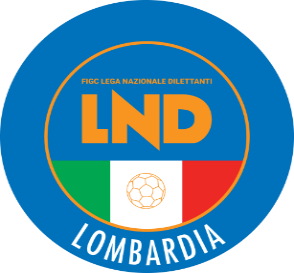 COMITATO REGIONALE LOMBARDIAVia RICCARDO PITTERI n° 95/2 20134 MILANO   Tel. 02.21722.563Sito Internet: lombardia.lnd.it   crllnd@pec.comitatoregionalelombardia.itCanale Telegram @lndlombardiaFacebook: Figc Lnd LombardiaSegreteria e Programmazione Gare:Tel. 02.21722.202-204 - Fax 02.21722.233 - E.mail: affarigeneralicrl@lnd.itTesseramento:Tel. 02.21722.206-207 - Fax 02.21722.231 - E.mail: tesseramentocrl@lnd.ittesseramento@pec.comitatoregionalelombardia.itSportello Unico:Tel. 02.21722.261-209 - Fax 02.21722.230 – E.mail: societacrl@lnd.it  Ufficio Stampa e Pubbliche relazioni:Tel./Fax 02.21722.205 - 347.4406339 - E.mail: ustampacrl@lnd.itServizio Pronto A.I.A.:Tel. 02.21722410Giudice Sportivo Territoriale:giudicesportivocrl@pec.comitatoregionalelombardia.itCorte d’Appello Territoriale:cortedappello.tribunaleterritoriale@pec.comitatoregionalelombardia.itStagione Sportiva 2023/2024Comunicato Ufficiale N° 86 del 23/05/2024Stagione Sportiva 2023/2024Comunicato Ufficiale N° 86 del 23/05/2024Stagione Sportiva 2023/2024Comunicato Ufficiale N° 86 del 23/05/2024IL SEGRETARIO GENERALEMarco BrunelliIL PRESIDENTEGabriele GravinaDENOMINAZIONEMATRICOLACOMITATO/DIPARTIMENTO/DIVISIONERIF. CU DECLARATORIO DI INATTIVITA'DATA PUBBL. CU DECLARATORIO DI INATTIVITA'MONTICHIARI SRL10120C.R. LOMBARDIAC.U. N. 810/08/2023ROBUR ALBAIRATE42870C.R. LOMBARDIAC.U. N. 810/08/2023METANOPOLI CALCIO69215C.R. LOMBARDIAC.U. N. 810/08/2023CIVIDINO QUINTANO70222C.R. LOMBARDIAC.U. N. 1828/09/2023SUMIRAGO BOYS SOCCER71182C.R. LOMBARDIAC.U. N. 213/07/2023CASCINAMATESE71193C.R. LOMBARDIAC.U. N. 810/08/2023MONTICELLO CALCIO76235C.R. LOMBARDIAC.U. N. 810/08/2023CRESPIATICA82012C.R. LOMBARDIAC.U. N. 2312/10/2023FUTSAL TICINIA NOVARA AM100042C.R. LOMBARDIA/DCPS04/08/2023BOSTO205419C.R. LOMBARDIAC.U. N. 2312/10/2023AURORA PREGNANO675084C.R. LOMBARDIAC.U. N. 2312/10/2023ALTO VERBANO A.S.D.675150C.R. LOMBARDIAC.U. N. 2312/10/20231913 SEREGNO CALCIO S.R.L.675227C.R. LOMBARDIAC.U. N. 810/08/2023 PROJECT TEAM CALCIO A 5675273C.R. LOMBARDIA28/08/2008RAPID JUNIOR675288C.R. LOMBARDIAC.U. N. 2312/10/2023ORATORIO SAN GIULIANO675451C.R. LOMBARDIAC.U. N. 527/07/2023ACADEMY SANGIULIANO CITY675642C.R. LOMBARDIAC.U. N. 2626/10/2023PIERANICA  1970675709C.R. LOMBARDIAC.U. N. 213/07/2023AUSONIA675726C.R. LOMBARDIAC.U. N. 213/07/2023MORTARA675778C.R. LOMBARDIAC.U. N. 810/08/2023ATHLETIC 2005915833C.R. LOMBARDIAC.U. N. 2312/10/2023OLIMPIC CILAVEGNA917204C.R. LOMBARDIAC.U. N. 420/07/2023GIOVANILE URAGO MELLA920762C.R. LOMBARDIAC.U. N. 213/07/2023A.S.D. NUOVIORIZZONTI RESCALDINA922792C.R. LOMBARDIAC.U. N. 2312/10/2023SALUS ET VIRTUS TURATE930668C.R. LOMBARDIAC.U. N. 810/08/2023TURANO932492C.R. LOMBARDIAC.U. N. 810/08/2023PRIMULA BARBATA935856C.R. LOMBARDIAC.U. N. 420/07/2023FUTBALL CLUB CURNO940880C.R. LOMBARDIAC.U. N. 527/07/2023ALTO SEBINO 2014940959C.R. LOMBARDIAC.U. N. 2312/10/2023BRERA945188C.R. LOMBARDIAC.U. N. 810/08/2023NUVOLERA CALCIO945392C.R. LOMBARDIAC.U. N. 2312/10/2023PRATA CALCIO945432C.R. LOMBARDIAC.U. N. 810/08/2023AMBROSIANA945517C.R. LOMBARDIAC.U. N. 7 31/08/2017DINAMO POPIELUSZKO945718C.R. LOMBARDIAC.U. N. 420/07/2023GRUPPO SPORTIVO GORDONA945818C.R. LOMBARDIAC.U. N. 420/07/2023DESENZANO CALCIO A5947233C.R. LOMBARDIAC.U. N. 5015/02/2024SAN LUIGI CORMANO947281C.R. LOMBARDIAC.U. N. 2312/10/2023STUBLLA CITY947483C.R. LOMBARDIAC.U. N. 2312/10/2023SPORTING CHIEVE949323C.R. LOMBARDIAC.U. N. 4601/02/2024SAN GIORGIO LURAGHESE ASD949792C.R. LOMBARDIAC.U. N. 2312/10/2023CITTASTUDI951451C.R. LOMBARDIAC.U. N. 810/08/2023A.S.D. ATLETICO DOR951607C.R. LOMBARDIAC.U. N. 213/07/2023ORATORIO SANTA CECILIA951608C.R. LOMBARDIAC.U. N. 213/07/2023VARANO BORGHI951713C.R. LOMBARDIAC.U. N. 2312/10/2023CUS MILANO ASD951718C.R. LOMBARDIAC.U. N. 2312/10/2023CALCIO A 5 VIGEVANO951776C.R. LOMBARDIAC.U. N. 810/08/2023PRO PALAZZOLO952871C.R. LOMBARDIAC.U. N. 810/08/2023CLASTIDIUM952970C.R. LOMBARDIAC.U. N. 420/07/2023POLISPORTIVA CUGGIAGO 80953076C.R. LOMBARDIAC.U. N. 810/08/2023ACCADEMIA SOVICO CALCIO953114C.R. LOMBARDIAC.U. N. 1828/09/2023STELLA AZZURRA VAPRIO953328C.R. LOMBARDIAC.U. N. 2312/10/2023POOL MORTARA SPORT954459C.R. LOMBARDIAC.U. N. 2312/10/2023ACCADEMIA CALCIO AZALEE954843C.R. LOMBARDIAC.U. N. 213/07/2023UNITED NAVE954905C.R. LOMBARDIAC.U. N. 4601/02/2024FUTSAL LAZZATE ASD954935C.R. LOMBARDIAC.U. N. 810/08/2023MACANODA955009C.R. LOMBARDIAC.U. N. 420/07/2023ORATORIO BONATE SOPRA955025C.R. LOMBARDIAC.U. N. 2312/10/2023GIOVANNI XXIII955079C.R. LOMBARDIAC.U. N. 810/08/2023EUPHORIA955080C.R. LOMBARDIAC.U. N. 810/08/2023ACADEMYATLETICOCASTEGNATO955224C.R. LOMBARDIAC.U. N. 2312/10/2023ACADEMY VERGIATE955291C.R. LOMBARDIAC.U. N. 2312/10/2023ASSOCIAZIONE POLISPORTIVA BIENATESE A.S.D.962098C.R. LOMBARDIAC.U. N. 5015/02/2024A.S.D. CALCIO FEMMINILE SUZZARA "IL MILIONE”962316C.R. LOMBARDIAC.U. N. 5015/02/2024MATRICOLACOGNOME E NOMEDATA DI NASCITASOCIETÀ4795163PROCH DANIELE08/11/1996US SORESINESE2484376BAGNOLI JACOPO06/06/2003 SAN LAZZARON°DENOMINAZIONE TORNEOSOCIETÀ ORGANIZZATRICECODICEDATA INIZIO5103644° TORNEO NOTTURNO DI CALCIO ASD POLPENAZZEASD POLPENAZZE01-R28/‘05/20245144418° MEMORIAL PEDROTTIASD NAVE CALCIO02-R24/05/202451455CENTRO RICREATIVO PARROCCHIALE PORZANESE C.R.P.USD MONTIRONE03-R02/06/202451449XIX TORNEO NOTTURNO DI PONTE SAN PIETROUS CALCINATO04-R29/05/2024N°N°DENOMINAZIONE TORNEODENOMINAZIONE TORNEOSOCIETÀ ORGANIZZATRICESOCIETÀ ORGANIZZATRICECATEGORIACATEGORIADATA INIZIODATA INIZIODATA FINE532LE PORTE FRANCHE -       CITTA‘ DI ERBUSCOLE PORTE FRANCHE -       CITTA‘ DI ERBUSCOPOL. ERBUSCOPOL. ERBUSCONNGG15.06.2415.06.24       -       -53331° EDIZ. MEMORIAL AMBROGIO MAZZA31° EDIZ. MEMORIAL AMBROGIO MAZZACS TREVIGLIESECS TREVIGLIESENNAA30.05.2430.05.2409.06.2409.06.24534FCUP MILANFCUP MILANFOOTBALL CLUB MILANESE 1902FOOTBALL CLUB MILANESE 1902NNGG01.06.2401.06.2402.06.2402.06.24535II CITTA‘ DI BORGARELLO FEMMINILEII CITTA‘ DI BORGARELLO FEMMINILEUS BORGARELLOUS BORGARELLORRA-G-EA-G-E15.06.2415.06.2416.06.2416.06.2453612° ANTONIANA CUP12° ANTONIANA CUPSC ANTONIANASC ANTONIANARRPP25.05.2425.05.24       -       -53720° FESTA DELLO SPORT20° FESTA DELLO SPORTPOL. AIROLDIPOL. AIROLDIRRGG25.05.2425.05.24       -       -538INVERUNO CHAMPIONS LADYINVERUNO CHAMPIONS LADYACCADEMIA INVERUNOACCADEMIA INVERUNORRE-PE-P02.06.2402.06.24       -       -539SOCCER CUPSOCCER CUPGS SOCCER BOYSGS SOCCER BOYSRRPP02.06.2402.06.24       -       -540GIUGNO CASTANESEGIUGNO CASTANESEGS CASTANESEGS CASTANESERRPP02.06.2402.06.24       -       -5413° METANO NORD3° METANO NORDVILLA VALLEVILLA VALLERRPP02.06.2402.06.24       -       -5421° GAIASPORT SUMMER CUP1° GAIASPORT SUMMER CUPACC. EASY TEAMACC. EASY TEAMRRPC-PAPC-PA01.06.2401.06.2409.06.2409.06.24543MEMORIAL ROSSI LEONEMEMORIAL ROSSI LEONEUESSE SARNICO 1908UESSE SARNICO 1908RREE01.06.2401.06.24       -       -544PG GUARNIZIONI CUPPG GUARNIZIONI CUPUESSE SARNICO 1908UESSE SARNICO 1908RRPCPC02.06.2402.06.24       -       -545PECIS CERAMICHE CUPPECIS CERAMICHE CUPUESSE SARNICO 1908UESSE SARNICO 1908RRPCPC02.06.2402.06.24       -       -546HTP CUPHTP CUPUESSE SARNICO 1908UESSE SARNICO 1908RRE-P-PCE-P-PC02.06.2402.06.2409.06.2409.06.24547BOSTO YOUNG CUP PROBOSTO YOUNG CUP PROUSD CALCIO BOSTOUSD CALCIO BOSTOIIPP01.06.2401.06.2402.06.2402.06.24548MEMORIAL GIUDICI-CANALI-MOLTENIMEMORIAL GIUDICI-CANALI-MOLTENIORAT. S.F. NERI E S. AGNESEORAT. S.F. NERI E S. AGNESENNPP02.06.2402.06.24       -       -549DREAM TEAM TOP CUPDREAM TEAM TOP CUPUESSE SARNICO 1908UESSE SARNICO 1908NNEE26.05.2426.05.24       -       -550MEMORIAL CREMONESIMEMORIAL CREMONESIAC CASALMAIOCCOAC CASALMAIOCCORRE-P-PCE-P-PC01.06.2401.06.24       -       -551AMICI DEL TOROAMICI DEL TOROTORINO CLUB MARCO PAROLOTORINO CLUB MARCO PAROLORREE26.05.2426.05.24       -       -552BLACK e WHITEBLACK e WHITEAC CREMA 1908AC CREMA 1908RRE-P-PCE-P-PC08.06.2408.06.2409.06.2409.06.245532° EDIZIONE ORANGE UNIVERSE2° EDIZIONE ORANGE UNIVERSEALCIONE MILANOALCIONE MILANORRP-PCP-PC01.06.2401.06.24       -       -Amichevoli o partecipazione a tornei Amichevoli o partecipazione a tornei Richiesta gare amichevoli                                                             8 giorni lavorativiEventuali variazioni gare amichevoli con designazione arbitrale5 giorni lavorativiRichiesta autorizzazione partecipazione tornei all’estero 45 giorni lavorativiRichiesta gare amichevoli all’estero45 giorni lavorativiAutorizzazione Tornei che si svolgono in ITALIAAutorizzazione Tornei che si svolgono in ITALIARegionali45 giorni lavorativiNazionali70 giorni lavorativiInternazionali                                                                      70 giorni lavorativiACC. INTERNAZIONALE MARRONE FEDERICO PALAZZOLO 1913CORSARO ALESSIO ACC. PAVESE S.GENESIO BIGNAMI MANUEL GUERINI FILIPPOALCIONEHOLOVKO NICOLO’ PONTE SAN PIETROAZZOLARI EMILIO CALCIO BRUSAPORTO RATTI ANDREA SAN GIULIANO CITY NAPODANO ANGELO CALCIO CLUB MILANO BATTAGLIA LUCA SERGIO TRABALLI GABRIELE CALCIO MARIO RIGAMONTI HARTI ANDREISEGURO PITITTO FEDERICO MARELLI FEDERICOVARESINA SPORT ZECCHILLO DIEGO CIMIANO CIRASELLA MICHELE VIGOR MILANO GUERRA FRANCESCO ENOTRIA 1908FIORE LORENZO SEGANTINI NICOLO’ LULY TOMMASELLI VALERIO VILA DURANTI MICHELANGELO MARCECA ANDREAVIRTUSCISERANOBERGAMOMORSTABILINI NICOLA DE BERNARDI ANDREA(CASTANESE) MARCHETTI MARCO(ACCADEMIAPAVESE S.GENESIO) GARAVAGLIA ALFIO(CASTANESE) ROVRENA FABIO(VERGIATESE SSDARL) GARAVAGLIA ALFIO(CASTANESE) ROVRENA FABIO(VERGIATESE SSDARL) PESCARA MONTESINO CRISTIAN MAXIM(CASTANESE) BIANCO FRANCESCO(CALOLZIOCORTE) CASSINA FEDERICO(MEDA 1913) COLOMBO NICOLA(ARCELLASCO CITTA DI ERBA) MERLI SALA IVAN(BRIANZA OLGINATESE) AMBROSINI CESARE(MEDA 1913) BRUSCHI ALESSANDRO(MEDA 1913) CREA SIMONE(MEDA 1913) MOLINARI MATTIA(ACCADEMIAPAVESE S.GENESIO) GANDOLA VITTORIO(ARCELLASCO CITTA DI ERBA) GIUGLIANO DAVIDE(ARCELLASCO CITTA DI ERBA) MOLTENI LORENZO(ARCELLASCO CITTA DI ERBA) RASO ALESSIO(BRIANZA OLGINATESE) VAIRANI ANDREA(BRIANZA OLGINATESE) ROTINI SIMONE(CALOLZIOCORTE) BERTOLI MARCO(CASTANESE) MARCHESE SIMONE GABRIELE(CASTANESE) MORETTI JUAN IGNACIO(CASTANESE) BERISHAKU ERALD(CASTELLEONE) BRUNI RICCARDO MARIA(CASTELLEONE) CAZZAMALLI ALESSANDRO(CASTELLEONE) CHIERICO TIZIANO(MEDA 1913) DE VINCENZI GIORGIO DERANO(MEDA 1913) LARIBI OMAR(MEDA 1913) ROMANO ROCCO(MEDA 1913) DAL SANTO LUCA(VERGIATESE SSDARL) DELLAVEDOVA DAVIDE(VERGIATESE SSDARL) IOVINE FRANCESCO(VERGIATESE SSDARL) LOMBARDO GIOVANNI(VERGIATESE SSDARL) MAMMETTI GIACOMO(VERGIATESE SSDARL) MARIN ANDREA(VERGIATESE SSDARL) SANDRINI LORENZO(VERGIATESE SSDARL) Data GaraN° Gior.Squadra 1Squadra 2Data Orig.Ora Var.Ora Orig.Impianto25/05/20242 ACINISELLOA.CASATI CALCIO ARCORE20:30Data GaraN° Gior.Squadra 1Squadra 2Data Orig.Ora Var.Ora Orig.Impianto25/05/20242 AROBBIO LIBERTASCOLOGNESE18:00LONGARETTI MARCO(COLOGNESE) CARISSIMI LORENZO(COLOGNESE) GIUSSANI ANDREA(A.CASATI CALCIO ARCORE) BASSANI DAVIDE(A.CASATI CALCIO ARCORE) CRISTARELLA EMANUELE(A.CASATI CALCIO ARCORE) PEREGO TOMMASO(A.CASATI CALCIO ARCORE) VENIER ANDREA(A.CASATI CALCIO ARCORE) BORTOLI CRISTIAN(ISPRA CALCIO) GARCIA MIRANDA LUCAS EZEQUIEL(ISPRA CALCIO) GROPPO DAVIDE(ISPRA CALCIO) Data GaraN° Gior.Squadra 1Squadra 2Data Orig.Ora Var.Ora Orig.Impianto26/05/20242 AARCAGUSSAGO CALCIO 198116:00CAMPO U.S. TRIESTINA 1946 N.1 MILANO VIA FLEMING 13 (E.A.)PELIZZOLI ANDREA(LALLIO CALCIO) LUPI ANDREA(CANTU SANPAOLO) NOZZA MICHELE(LALLIO CALCIO) MILESI RAFFAELE(ACC.CALCIO A.V. BREMBANA) ARMATI MATTIA(CALUSCO CALCIO) LAZZARINI SIMONE(ACC.CALCIO A.V. BREMBANA) ZUCCO GIOVANNI(ARCA) FERRE CHRISTIAN(ARS ROVAGNATE) ROMPANI LUCA(ARS ROVAGNATE) ZANIN MIRKO(ARS ROVAGNATE) HALOUANI BADR(CALUSCO CALCIO) BOSELLI LORENZO(CANTU SANPAOLO) FATTIZZO LUIGI(CANTU SANPAOLO) TAGLIABUE LUCA(CANTU SANPAOLO) GHIRARDELLO FEDERICO(LALLIO CALCIO) MOSTOSI ANDREA(LALLIO CALCIO) TABAKU ERDIT(LALLIO CALCIO) CARRION JOAQUIN(OLIMPIA TRESIANA 2022) GABALLO ALESSANDRO(OLIMPIA TRESIANA 2022) PETRUZZI MATTEO(OLIMPIA TRESIANA 2022) TRUZZI STEFANO(OLIMPIA TRESIANA 2022) COPPINI NICHOLAS(VISCONTEA PAVESE) DE ROSA SIMONE(VISCONTEA PAVESE) RUSSO ALESSANDRO(VISCONTEA PAVESE) LORUSSO SAMUEL(BRESSO CALCIO S.R.L.) PELLIZZI FRANCESCO(BRESSO CALCIO S.R.L.) AIROLDI FILIPPO(FOOTBALL CLUB CERNUSCO) CASTELLUCCIO SCHEN JAVIER(BRESSO CALCIO S.R.L.) D APICE MARCO(BRESSO CALCIO S.R.L.) PELLIZZI FRANCESCO(BRESSO CALCIO S.R.L.) TLILI KERIM(BRESSO CALCIO S.R.L.) PACELLA NICOLO(FOOTBALL CLUB CERNUSCO) Data GaraN° Gior.Squadra 1Squadra 2Data Orig.Ora Var.Ora Orig.Impianto26/05/20242 AFRANCE SPORTCENTRO GIOV.BOFFALORESE18:30Data GaraN° Gior.Squadra 1Squadra 2Data Orig.Ora Var.Ora Orig.Impianto26/05/20242 AORATORI LECCO ALTAJUNIOR PRO MORTARA17:00QUATRINI LORENZO(AURORA DESIO 1922) LO CASCIO GIOVANNI(AURORA DESIO 1922) NITA ROBERT CONSTANT(AURORA DESIO 1922) NITA ROBERT CONSTANT(AURORA DESIO 1922) REGOSINI LUCA(AURORA DESIO 1922) TERRERAN VALENTINO(AURORA DESIO 1922) MORATTI ROBERTO(LIMBIATE) ROTTA ALESSANDRO(ORATORIO DON BOSCO) BASSAN ANDREA(ANTONIANA) SANGIORGI BRIAN(ANTONIANA) RUBINI FRANCESCO(ANTONIANA) ACCORNERO DAVIDE(ORATORIO DON BOSCO) SAILOUH NABIL(ORATORIO DON BOSCO) ASTORI GIOVANNI(CALCIO ORATORIO COLOGNO) DRENICA AZDREN(CENTRO GIOV.BOFFALORESE) NOSOTTI LORENZO(CENTRO GIOV.BOFFALORESE) CARRINO DAVIDE(ITALA) CAPOFERRI ANDREA(A.C. PAITONE 2011) VITALI LUCA(A.C. PAITONE 2011) PLATANIA DENNIS(ARZAGO) GROSSI MATTIA(CASELLE LANDI A.S.D.) MARCARINI DANIELE(CASELLE LANDI A.S.D.) SOFFIENTINI FEDERICO(CASELLE LANDI A.S.D.) LECCHI RICCARDO(NUOVA RONCHESE) OGGIONI FILIPPO(NUOVA RONCHESE) SPREAFICO MATTIA(NUOVA RONCHESE) BUCCELLI MARCO(ORATORIO GAMBARA) FERRARI FILIPPO(ORATORIO GAMBARA) MASIELLO MATTEO(ORATORIO GAMBARA) BASSANETTI LUCA(PERSICO DOSIMO) TANONI MATTIA(PERSICO DOSIMO) MAZZOLENI FEDERICO(PONTE SEZ.CALCIO) ZANONI LUCA(PONTE SEZ.CALCIO) BETTINSOLI MARCO(PONTE ZANANO) COMINELLI LUCA(PONTE ZANANO) ZOLI JACOPO(PONTE ZANANO) MAGRONE ALESSANDRO(VIRTUS AURORA TRAVAGLIATO) D AVINO SALVATORE(ARDISCI E MASLIANICO 1902) RAVASIO GIUSEPPE(CALOLZIOCORTE) MONTAGNARO MATTIA(BARANZATESE 1948) CARBONI FILIPPO(AURORA SERIATE 1967) SILINI ANDREA(AURORA SERIATE 1967) VANONCINI TOMMASO(AURORA SERIATE 1967) BOUFELJA RIAD(CIVIDATESE) MIRONA TOMMASO(VEROLESE 1911) ROVERSELLI NICOLA(VIRTUS AURORA TRAVAGLIATO) KRASNIQI BLERON(VIRTUS AURORA TRAVAGLIATO) MARTELLI MICHELE(CASTELLEONE) SABOTTI STEFANO(BARANZATESE 1948) SIMONINI NICOLA(VIRTUS AURORA TRAVAGLIATO) MONTANARI EMANUELE(VIRTUS AURORA TRAVAGLIATO) DE LAZZER LORENZO(ARDISCI E MASLIANICO 1902) D ALICANDRI THOMAS(ARDISCI E MASLIANICO 1902) DE LAZZER LORENZO(ARDISCI E MASLIANICO 1902) CANTIELLO RAFFAELE(AS VARZI) BODJE BODJE MICHELE(AURORA SERIATE 1967) DI BERNARDO DIEGO(CASTELLEONE) PARIETTI FEDERICO(CIVIDATESE) COLETTA TOMMASO(GORLA MINORE) ROVERSELLI NICOLA(VIRTUS AURORA TRAVAGLIATO) BIGNAMI ANDREA(ARDISCI E MASLIANICO 1902) CAPIAGHI MATTIA(ARDISCI E MASLIANICO 1902) CORTI NICOLO(AURORA SERIATE 1967) LONGHI FABIO(AURORA SERIATE 1967) ZANCHI MARCO(AURORA SERIATE 1967) ALTOBELLI ANDREA(BARANZATESE 1948) ATLANTE LEONARDO(BARANZATESE 1948) CRISAFULLI FABIO(BARANZATESE 1948) CURCIO GIUSEPPE CHRIST(BARANZATESE 1948) GUASTONE GIACOMO(BARANZATESE 1948) TEDESCO VITTORIO(BARANZATESE 1948) VILLA RICCARDO(CASTELLEONE) VITALONI MICHELE(CASTELLEONE) GUASTALLO MATTIA(CIVIDATESE) CO EDOARDO(VEROLESE 1911) ZAILA MICHELE(VEROLESE 1911) KRASNIQI BLERON(VIRTUS AURORA TRAVAGLIATO) MAINA ELIA(VIRTUS AURORA TRAVAGLIATO) Data GaraN° Gior.Squadra 1Squadra 2Data Orig.Ora Var.Ora Orig.Impianto26/05/20243 RFIORENTE 1946 COLOGNOLACEDRATESE CALCIO 198515:00Data GaraN° Gior.Squadra 1Squadra 2Data Orig.Ora Var.Ora Orig.Impianto02/06/20243 RCENTRO SCHUSTERMORAZZONE10:30CIALONA LEONARDO(CEDRATESE CALCIO 1985) OGLIARI SEBASTIANO(CEDRATESE CALCIO 1985) BELLOLI TOMMASO(FIORENTE 1946 COLOGNOLA) MERLI NICOLA(FIORENTE 1946 COLOGNOLA) PEDRONI DENNY(REAL CALEPINA F.C. SSDARL) MACCACARO TOMMASO(CEDRATESE CALCIO 1985) DELMIGLIO MATTEO VALERIO(CENTRO SCHUSTER) FINCO ROBERTO(FIORENTE 1946 COLOGNOLA) RACANO CHRISTIAN(FIORENTE 1946 COLOGNOLA) VISIOLI ALBERTO(MORAZZONE) RANGHETTI ANDREA(REAL CALEPINA F.C. SSDARL) MALACRIDA SEBASTIANO(VIGHENZI CALCIO) STAN CONSTANTIN(VIGHENZI CALCIO) Data GaraN° Gior.Squadra 1Squadra 2Data Orig.Ora Var.Ora Orig.Impianto26/05/20241 RFOOTBALL CLUB CERNUSCONUOVA SONDRIO CALCIO11:00Data GaraN° Gior.Squadra 1Squadra 2Data Orig.Ora Var.Ora Orig.Impianto24/05/20241 RCANTU SANPAOLOFBC SARONNO CALCIO 191020:30FONTANA SALVATORE(FBC SARONNO CALCIO 1910) ALLIEVI GIORGIO(CANTU SANPAOLO) CERIANI FABIO(FBC SARONNO CALCIO 1910) ARMIGERO DIEGO(CANTU SANPAOLO) BONSERI CARLO(ISPRA CALCIO) BANDERA GIACOMO(GAVIRATE CALCIO) CRUGNOLA CRISTIAN(GAVIRATE CALCIO) EL MATRAGUE ACHRAF(GAVIRATE CALCIO) FASOLI FEDERICO(GAVIRATE CALCIO) ALINI LUCA(ISPRA CALCIO) MAZZALUPI LUCA FILIPPO(ISPRA CALCIO) VALLI RICCARDO(ISPRA CALCIO) MANZONI NICOLA(LEMINE ALMENNO CALCIO) DELLA MINA LUCA(NUOVA SONDRIO CALCIO) AGLIATI ANDREA(LEMINE ALMENNO CALCIO) PADALINO DANIEL(FOOTBALL CLUB CERNUSCO) MESHI KRISTIAN(ROBBIO LIBERTAS) NOI CHAN(VISCONTINI) RANA VALERIO(VISCONTINI) PIROLA MATTIA(FOOTBALL CLUB CERNUSCO) SIMONETTA CLAUDIO(NUOVA SONDRIO CALCIO) CARSANA FILIPPO(LEMINE ALMENNO CALCIO) CAMPANELLA CHRISTIAN(ROBBIO LIBERTAS) CESTARIOLI RICCARDO(ROBBIO LIBERTAS) DABO MOHAMADOU LAMIN(FOOTBALL C. MILANESE 1902) MELE ALESSANDRO(FOOTBALL C. MILANESE 1902) RAIMONDI LUCA(FOOTBALL C. MILANESE 1902) BIANCOTTI MATTEO(FOOTBALL CLUB CERNUSCO) RATTI GIOELE FRANCESC(FOOTBALL CLUB CERNUSCO) SCIASCIA LORENZO(FOOTBALL CLUB CERNUSCO) LOCATELLI ALAIN(LEMINE ALMENNO CALCIO) PANZA MATTEO(LEMINE ALMENNO CALCIO) CASTIGLIA MIRKO(ROBBIO LIBERTAS) ROSCIANO ALESSANDRO(ROBBIO LIBERTAS) DE VITA ALESSANDRO(VISCONTINI) RUSU MIHAITA IULIAN(VISCONTINI) Data GaraN° Gior.Squadra 1Squadra 2Data Orig.Ora Var.Ora Orig.Impianto23/05/20241 AVIGOR MILANOPALAZZOLO 1913 AC SSDARL20:30PITITTO FEDERICO(SEGURO A.S.D.) ANGILERI SAMUEL(ACCADEMIAPAVESE S.GENESIO) BIGNAMI MANUEL(ACCADEMIAPAVESE S.GENESIO) GOTTARDIS MATTIA(ACCADEMIAPAVESE S.GENESIO) MAMONE LORENZO(ACCADEMIAPAVESE S.GENESIO) VECCHIO GIACOMO LUIGI(ALCIONE MILANO SSD A RL) HARTI ANDREI(CALCIO MARIO RIGAMONTI) MOTTOLA ANDREA(CALCIO MARIO RIGAMONTI) FARAHAT MOHAMED(CREMA 1908 S.S.D.AR.L.) RAIMONDI RICCARDO(CREMA 1908 S.S.D.AR.L.) SCHIAVINI STEFANO(CREMA 1908 S.S.D.AR.L.) ZANI GABRIELE(CREMA 1908 S.S.D.AR.L.) COPES DANIEL(ENOTRIA 1908 SSDARL) LULY TOMMASELLI VALERIO(ENOTRIA 1908 SSDARL) FALAPPI GABRIELE(SEGURO A.S.D.) GARCIA LIMACO JACK WILLY(SEGURO A.S.D.) PITISSI ALESSANDRO(SEGURO A.S.D.) FACCHINETTI DAVIDE(SOLBIATESE CALCIO 1911) BALESTRA NICCOLO(VIS NOVA GIUSSANO) RIVA TOMMASO MARIA(VIS NOVA GIUSSANO) ARZUFFI MARCO(CENTRO SCHIAFFINO 1988SRL) RIGAMONTI LUCA(CENTRO SCHIAFFINO 1988SRL) CAGNES NICCOLO(FOLGORE CARATESE A.S.D.) FUMAGALLI EDOARDO(FOLGORE CARATESE A.S.D.) MENCHISE LUCA(FOLGORE CARATESE A.S.D.) Data GaraN° Gior.Squadra 1Squadra 2Data Orig.Ora Var.Ora Orig.Impianto26/05/20243 ACASTEGGIO 18 98 A.S.D.CARAVAGGIO SRL10:30C.S.COMUNAL "CASTEGGIO" CASTEGGIO VIA DABUSTI,7202/06/20243 RCARAVAGGIO SRLCASTEGGIO 18 98 A.S.D.10:30GIRANI FERDINANDO(LUCIANO MANARA) RADDAOUI BOUCHAIB(LUCIANO MANARA) SPREAFICO CHRISTIAN(LUCIANO MANARA) GIRANI FERDINANDO(LUCIANO MANARA) PERRONE SIMONE(LUCIANO MANARA) RATTI PIETRO(LUCIANO MANARA) RIPAMONTI RICCARDO(LUCIANO MANARA) PERRUCCI LUCA(MAPELLO A R.L.) VIVIANI THOMAS(MAPELLO A R.L.) CREMONESI EMANUELE(CARAVAGGIO SRL) POZZONI ANDREA(CARAVAGGIO SRL) AHIANVI ALESSANDRO KOML(MAZZO 80 SSDRL) ORTONA JACOPO RAOUL(MAZZO 80 SSDRL) TODINI ALESSANDRO(MAZZO 80 SSDRL) BOCCHIN MASSIMO(MISSAGLIA MARESSO) CESANA CESARE(MISSAGLIA MARESSO) BRIVIO MATTIA(MISSAGLIA MARESSO) POZZOLI ALESSIO(MISSAGLIA MARESSO) CITTERIO RICCARDO(A.CASATI CALCIO ARCORE) MORGANTI SIMONE(A.CASATI CALCIO ARCORE) SPADA MASSIMO(A.CASATI CALCIO ARCORE) CRISPINO GABRIELE(MISSAGLIA MARESSO) GALLI DANIELE(MISSAGLIA MARESSO) CASTREZZATI ALESSANDRO(CELLATICA) TIANA LUDOVICO(CENTRO SCHUSTER) SPIZZI LORENZO GIUSEPP(CENTRO SCHUSTER) FRATTINI NICOLO(JUVENES GIANNI RADICI) DODA LORIS(TREVIGLIESE A.S.D.) HICHAM MAROUNE(CARONNESE S.S.D.AR.L.) LEONCINI ALESSANDRO(CARONNESE S.S.D.AR.L.) CAPPARELLI FRANCESCO(CELLATICA) AMATO RICCARDO ANTON(GERENZANESE) MARANGONI MATTEO(GERENZANESE) BRAMBILLA MICHELE DARIO(JUVENES GIANNI RADICI) COLOMBI NICOLA(JUVENES GIANNI RADICI) CORTINOVIS ALESSANDRO(JUVENES GIANNI RADICI) LISAJ GENTIAN(PAVONIANA GYMNASIUM) VIGANI GIACOMO(PAVONIANA GYMNASIUM) CROERA MATTEO(SANGIULIANO CVS A R.L.) D AMELIO GIORGIO VINCENZ(SANGIULIANO CVS A R.L.) LEONE PIETRO(SANGIULIANO CVS A R.L.) RIOS CAMPOVERDE JORDY ALESSANDR(SANGIULIANO CVS A R.L.) AKRACH ACHRAF(TREVIGLIESE A.S.D.) Data GaraN° Gior.Squadra 1Squadra 2Data Orig.Ora Var.Ora Orig.Impianto26/05/20243 RFIORENTE 1946 COLOGNOLACASTELLANA C.G. SSDSRL17:30Data GaraN° Gior.Squadra 1Squadra 2Data Orig.Ora Var.Ora Orig.Impianto25/05/20243 RREAL CALEPINA F.C. SSDARLACADEMY BRIANZAOLGINATESE18:00Data GaraN° Gior.Squadra 1Squadra 2Data Orig.Ora Var.Ora Orig.Impianto25/05/20243 RBRENOFOLGORE CARATESE A.S.D.17:30VALENTI NICOLO(FOLGORE CARATESE A.S.D.) POMA FEDERICO(REAL CALEPINA F.C. SSDARL) LA ROCCA FRANCO(ASSAGO A.S.D.) BAPTISTA ALVARADO KEN DAVIDE(CALVAIRATE) ALFIERI ALVISE MARCO(CALVAIRATE) BARBIERI GIACOMO(ASSAGO A.S.D.) COSENZA DAVIDE(ASSAGO A.S.D.) CURCI FEDERICO(ASSAGO A.S.D.) LACINEJ ALESIO(ASSAGO A.S.D.) BAPTISTA ALVARADO KEN DAVIDE(CALVAIRATE) TAVECCHIA LEONARDO(CALVAIRATE) Data GaraN° Gior.Squadra 1Squadra 2Data Orig.Ora Var.Ora Orig.Impianto26/05/20241 RAZZURRASPINESE ORATORIO10:00CALANDRELI ALESSIO(ACADEMY CASTENEDOLESE) GIORGI ANDREA(REAL TREZZANO) SCANDELLA CRISTIANO(TIRANESE A.S.D.) MAZZINA NICOLAS(TALAMONESE) CASSETTI NICOLA(ACADEMY CASTENEDOLESE) TURRINI LUCA(PORTO 2005) CORSETTI TOMMASO(ACADEMY CASTENEDOLESE) LORENZI GIORGIO(ACADEMY CASTENEDOLESE) PINTO BERTOLDI LUAN(ACADEMY CASTENEDOLESE) VENTURA FRANCESCO(ACADEMY CASTENEDOLESE) MANZONI NICOLAS(ALBANO CALCIO) PINNA ALBERTO(ALBANO CALCIO) COKAJ ARMANDO(ATHLETIC PAVIA A.R.L.) OLIVIERI NICOLO(ATHLETIC PAVIA A.R.L.) CABRI ACHILLE(AZZURRA) MAFFEIS THOMAS(CALCIO ORATORIO COLOGNO) MARINO PASQUALE(CALCIO ORATORIO COLOGNO) XHANI HEKURAN(CALCIO ORATORIO COLOGNO) CAPASSO MATTEO FEDERICO(REAL TREZZANO) PERUCCONI MATTIA(SPINESE ORATORIO) TIMPANO LORENZO(SPINESE ORATORIO) VANELLI TAGLIACANE MATTIA(SPINESE ORATORIO) GAMBETTA ALESSIO(TALAMONESE) SIMONETTA TOMMASO(TALAMONESE) FOPPOLI MATTIA(TIRANESE A.S.D.) ROVARIS ESTEBAN(TIRANESE A.S.D.) COLOMBO BRANDO(UNION VILLA CASSANO) COLOMBO GABRIO(UNION VILLA CASSANO) Data GaraN° Gior.Squadra 1Squadra 2Data Orig.Ora Var.Ora Orig.Impianto26/05/20241 AALCIONE MILANO SSD A RLBIASSONO16:0026/05/20241 ACALCIO MARIO RIGAMONTIACCADEMIA INTERNAZIONALE14:00C.S"ALDO PASOTTI" N.2 (E.A.) BRESCIA FRAZIONE BUFFALORA VIA SERENISSIMA 3426/05/20241 ASS FRANCO SCARIONI 1925SAN GIULIANO CITY SSDARL11:0026/05/20241 AVARESINA SPORT C.V.UESSE SARNICO 190811:00C.S.COMUNALE N.1 VENEGONO SUPERIORE P.ZA A.MORO N.3MAZZOLENI ANDREA(BRIANZA OLGINATESE) GOJDA MATTEO(CALCIO MARIO RIGAMONTI) CANDIANI EMANUELE(ACCADEMIA INTERNAZIONALE) MONTI MANUEL(ALCIONE MILANO SSD A RL) GALBIATI ANDREA(BIASSONO) TARANTINO NICHOLAS(BIASSONO) CEROLINI NICOLO(BRIANZA OLGINATESE) CANNAVO SEBASTIANO(CALCIO MARIO RIGAMONTI) JEBELEAN WESLEY ROMAN(CALCIO MARIO RIGAMONTI) POGOR ANGELO(CALCIO MARIO RIGAMONTI) GALLO ALBERTO(LOMBARDIA 1 S.R.L.S.D.) TOMASINI FILIPPO(VARESINA SPORT C.V.) ALCAINI GIOVANNI(VIRTUSCISERANOBERGAMO1909) BASELLI MARCO(CREMA 1908 S.S.D.AR.L.) BENEDETTI MAURICE ROMANO(CREMA 1908 S.S.D.AR.L.) CREMONESI ANTONIO(CREMA 1908 S.S.D.AR.L.) GIPPONI MATTIA(MACALLESI 1927) DI MAIO MATTIA NICOLA(SESTO 2012) FERNANDEZ LAPA ALESSANDRO(SESTO 2012) MANCANIELLO ROBIN(SESTO 2012) COLOMBO TOMMASO(MILAN SPA) FORLANI NOAH(INTERNAZIONALE MILANO SPA) GARGIONI CLEMENTE(CP MONZA) DI CEGLIE DOMENICO(CP MILANO) BONFANTI EDOARDO(CP MONZA) MASCOLI EMANUELELUCIANO(CP MONZA) BASSI SAMUELE(CP LODI) DE FRANCESCO MARCO(CP LODI) INVERNIZZI LEONARDO(CP LODI) Data GaraN° Gior.Squadra 1Squadra 2Data Orig.Ora Var.Ora Orig.Impianto02/06/20242 AACCADEMIA MILANO CALCIO SBRESSO CALCIO S.R.L.18:00Data GaraN° Gior.Squadra 1Squadra 2Data Orig.Ora Var.Ora Orig.Impianto25/05/20241 ARIOZZESEPOLISPORTIVA ORATORIO 2B17:3026/05/20241 AFEMMINILE TABIAGOCITTA DI SEGRATE18:00Data GaraN° Gior.Squadra 1Squadra 2Data Orig.Ora Var.Ora Orig.Impianto25/05/20247 AGAVIRATE CALCIOREAL MEDA CF19/05/202417:3011:15Data GaraN° Gior.Squadra 1Squadra 2Data Orig.Ora Var.Ora Orig.Impianto29/05/20248 AACADEMY CALCIO PAVIA A RLRIOZZESE26/05/202419:3010:30Data GaraN° Gior.Squadra 1Squadra 2Data Orig.Ora Var.Ora Orig.Impianto23/05/20248 AUESSE SARNICO 1908OROBICA CALCIO BERGAMsq.B *FCL*26/05/202420:0010:45C.S.COMUNALE"IGNAZIO SIMONI" PARATICO VIA ANNA FRANK-LOC.VANZAGO E.ABROCCHI GIULIA(BRESCIA CALCIO FEMMINILE) FINIGUERRA DAVIDE(SEDRIANO SQ..) Data GaraN° Gior.Squadra 1Squadra 2Data Orig.Ora Var.Ora Orig.Impianto25/05/20247 AATLETICO URI .WOMEN HELLAS VERONA 1014:3016:0026/05/20247 AINTERNAZIONALE MILANO SPAMONZA S.P.A.15:0014:15DANGLLI AURORA(CALCIO LECCO 1912 S.R.L.) Data GaraN° Gior.Squadra 1Squadra 2Data Orig.Ora Var.Ora Orig.Impianto05/06/202411 AREAL MEDA CF SQ.B *FCL*VALLEOLONA11/05/202419:3015:45Data GaraN° Gior.Squadra 1Squadra 2Data Orig.Ora Var.Ora Orig.Impianto23/05/20248 ACAPRIATE CALCIOALBINOLEFFE S.R.L.20/04/202419:4518:0028/05/202413 ALESMO SSD ARL SQ..BRESCIA CALCIO FEMMINSQ.B *FCL*25/05/202419:0016:3028/05/202413 AREAL MEDA CFFEMMINILE TABIAGO25/05/202419:3015:45Data GaraN° Gior.Squadra 1Squadra 2Data Orig.Ora Var.Ora Orig.Impianto25/05/202411 ALUMEZZANE SSDSRLPOLISPORTIVA ERBUSCO11/05/202416:3011:00Data GaraN° Gior.Squadra 1Squadra 2Data Orig.Ora Var.Ora Orig.Impianto29/05/20249 ARIOZZESELEONE XIII SPORT27/04/202420:1517:30Data GaraN° Gior.Squadra 1Squadra 2Data Orig.Ora Var.Ora Orig.Impianto25/05/202413 ALIBERTAS SAN BARTOLOMEOMACALLESI 1927 SQ.B *FCL*16:0011:0025/05/202413 ANUOVA USMATEMONTEROSSO19:0015:00Data GaraN° Gior.Squadra 1Squadra 2Data Orig.Ora Var.Ora Orig.Impianto26/05/202413 AACADEMY CALCIO PAVIA A RLTEAMSPORT SRL25/05/202416:0014:0026/05/202413 ACREMA 1908 S.S.D.AR.L.FOOTBALL MILAN LADIES25/05/202415:0015:3026/05/202413 ASEDRIANO SQ.B *FCL*CITTA DI BRUGHERIO25/05/202419:0016:30Data GaraN° Gior.Squadra 1Squadra 2Data Orig.Ora Var.Ora Orig.Impianto24/05/20241 RSUPERGAPOLISPORTIVA DI NOVA10/05/202422:00Data GaraN° Gior.Squadra 1Squadra 2Data Orig.Ora Var.Ora Orig.Impianto26/05/20244 ASAN CARLO SPORT S.R.L.COMETA S.D.25/05/202411:0015:00PALAMONTI MILANO VIA ZENALE, 6Data GaraN° Gior.Squadra 1Squadra 2Data Orig.Ora Var.Ora Orig.Impianto24/05/20244 ACARDANO 91REAL FIVE RHO25/05/202421:0011:0025/05/20244 ASAINTS PAGNANO ASDFUTSEI MILANO18:0011:0001/06/20245 AREAL FIVE RHOSPORTS TEAM18:3018:00Data GaraN° Gior.Squadra 1Squadra 2Data Orig.Ora Var.Ora Orig.Impianto25/05/20244 ASELECAO LIBERTAS CALCETTOBERGAMO CALCIO A 518:0011:00PERRINO GABRIELE(REAL FIVE RHO) COLOMBO BRANDO(CARDANO 91) MARIANO GABRIEL(CARDANO 91) PASCARELLI YURI EDUARDO(SPORTS TEAM) 